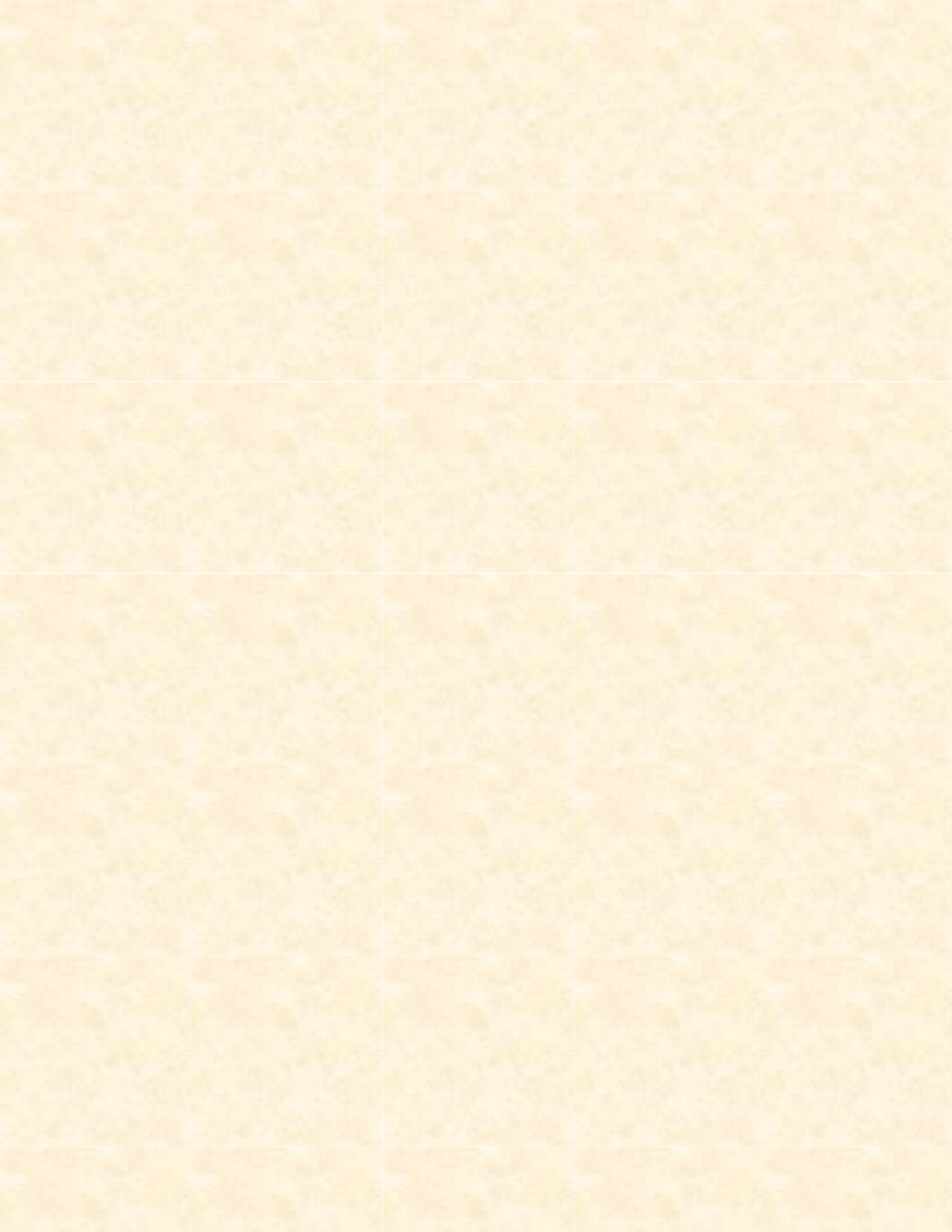 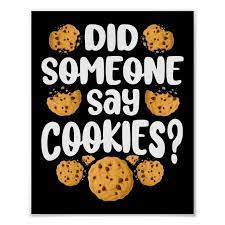 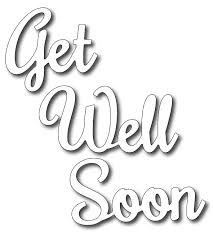 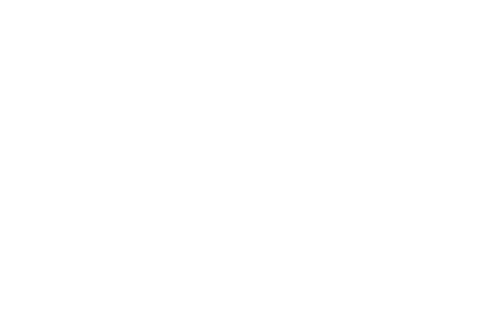 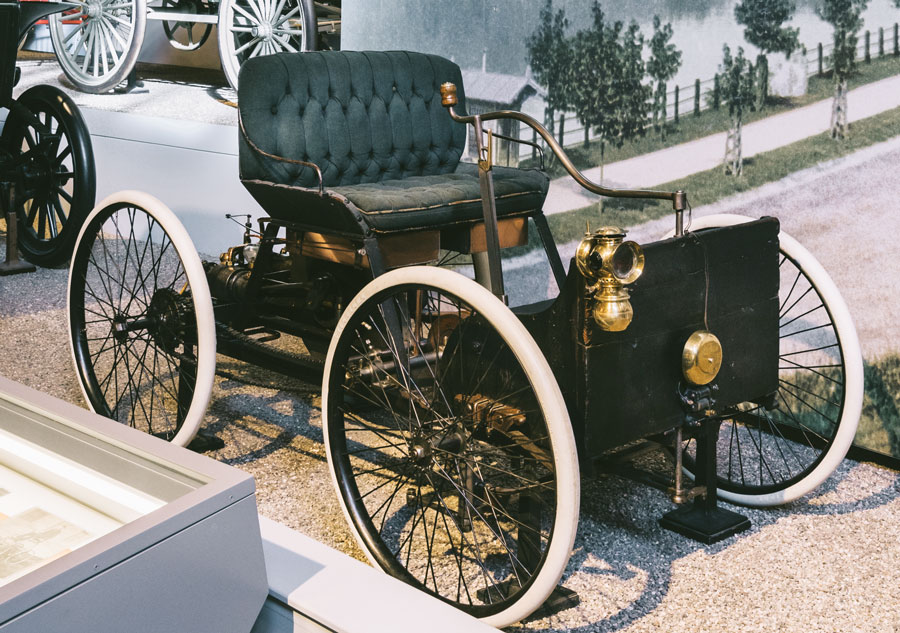 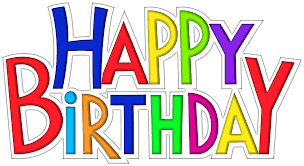 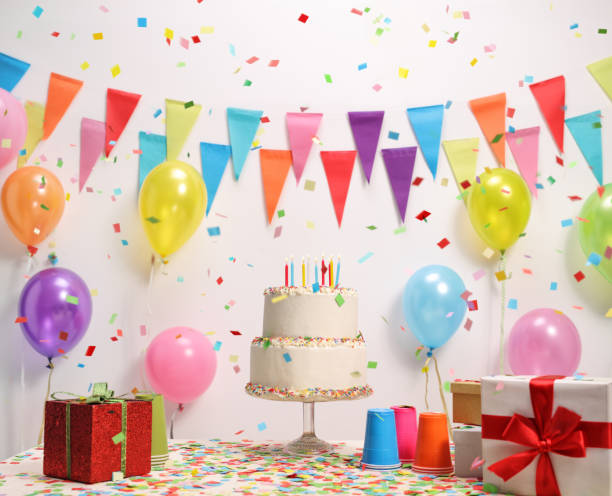 WVSR Speedster Program Visit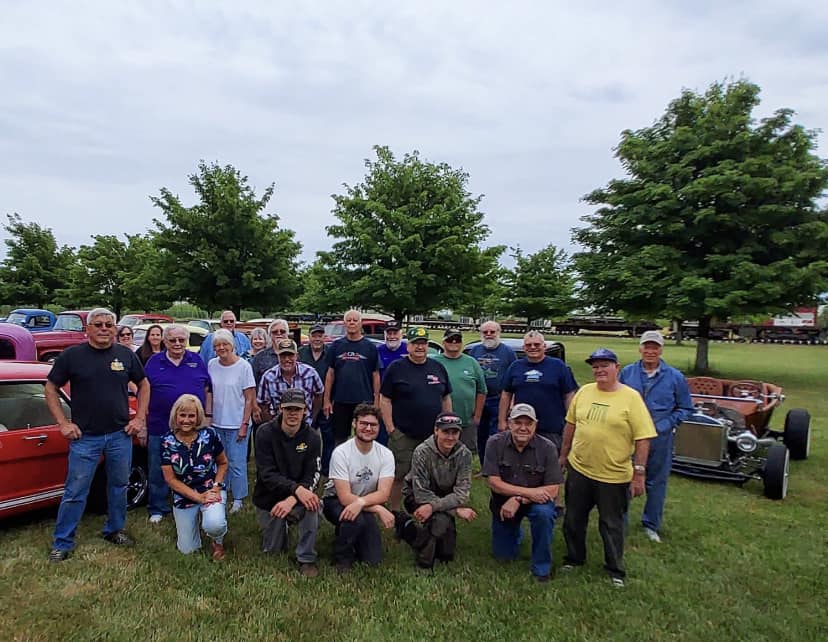 A special thank you to our club members that came out to Northwest Vintage Car and Motorcycle Museum to see the results of our 2023 Scholarship to the Speedster Program. This year our funds went to purchase new shop curtains, to create a separation in their machine shop area. They also purchased additional supplies needed to keep the program moving forward. Members enjoyed the tour, and of course cookies provided by our members.  A special thanks to Glen (Rader) and Vicki for helping get the cars parked on the back lawn!	Submitted by Bob Repine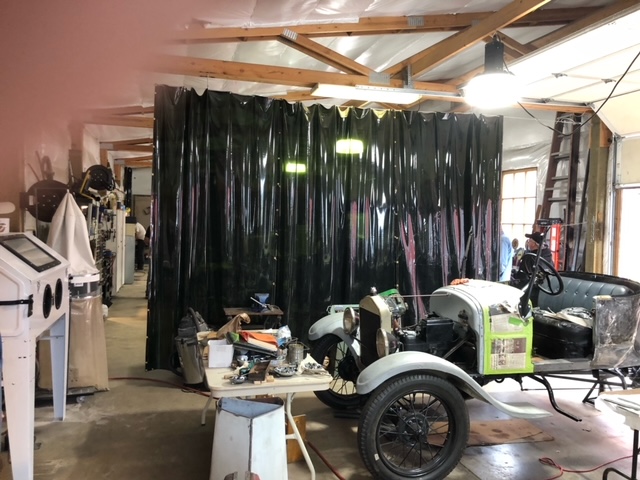 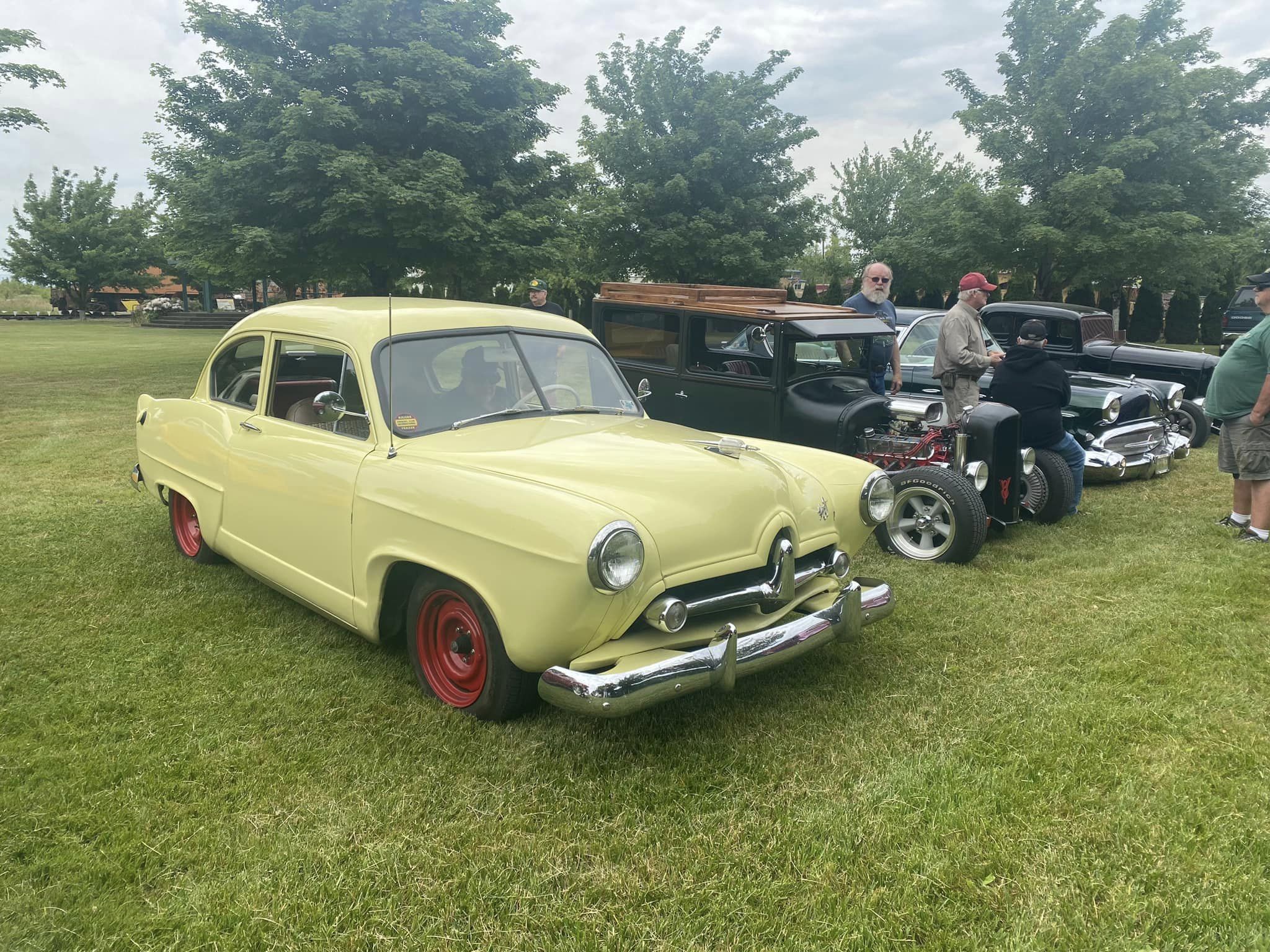 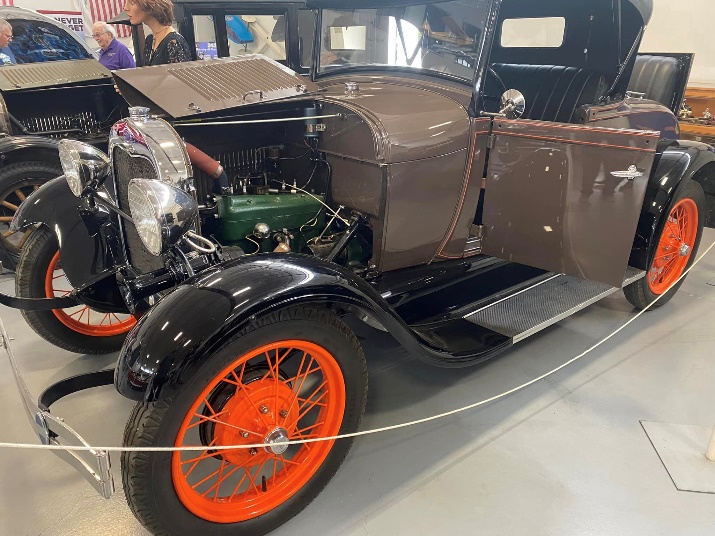 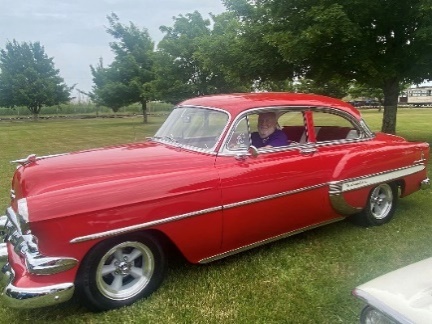 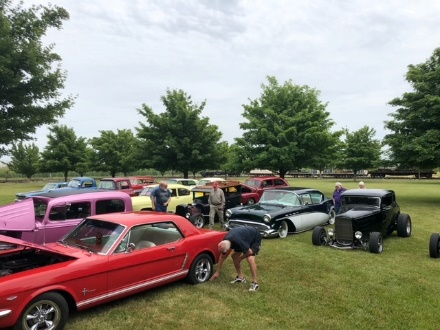 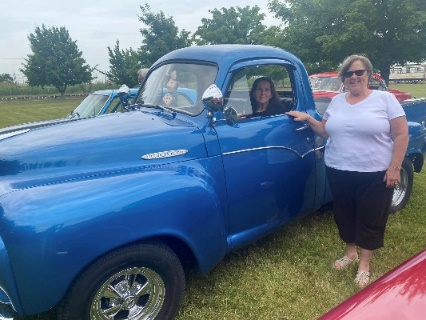 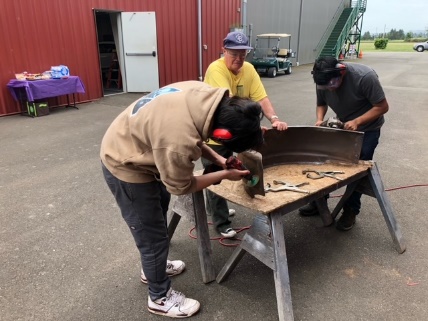 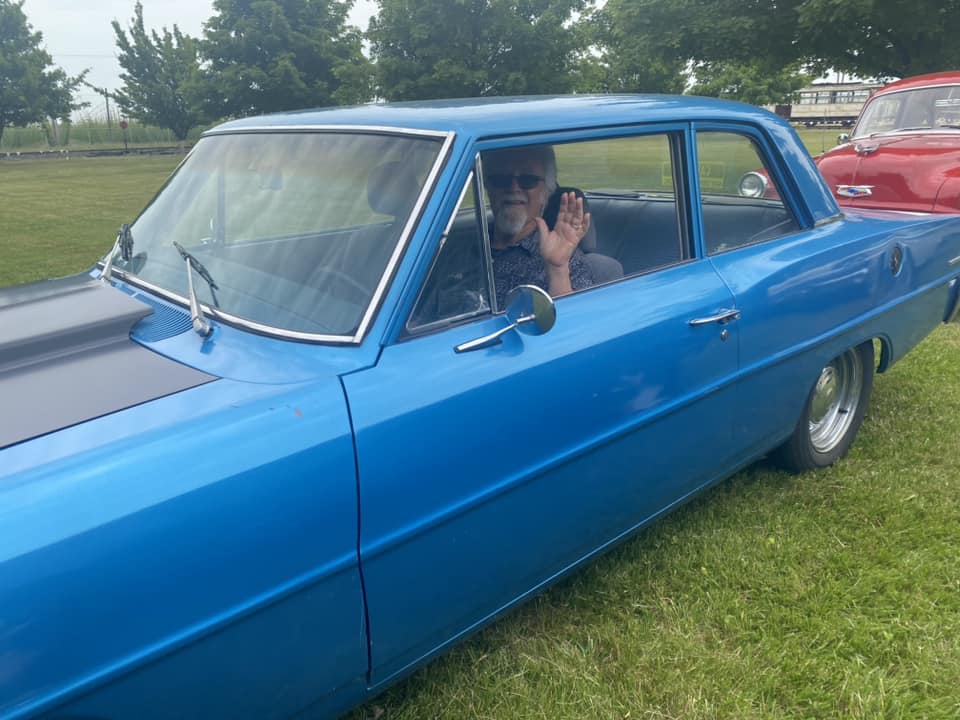 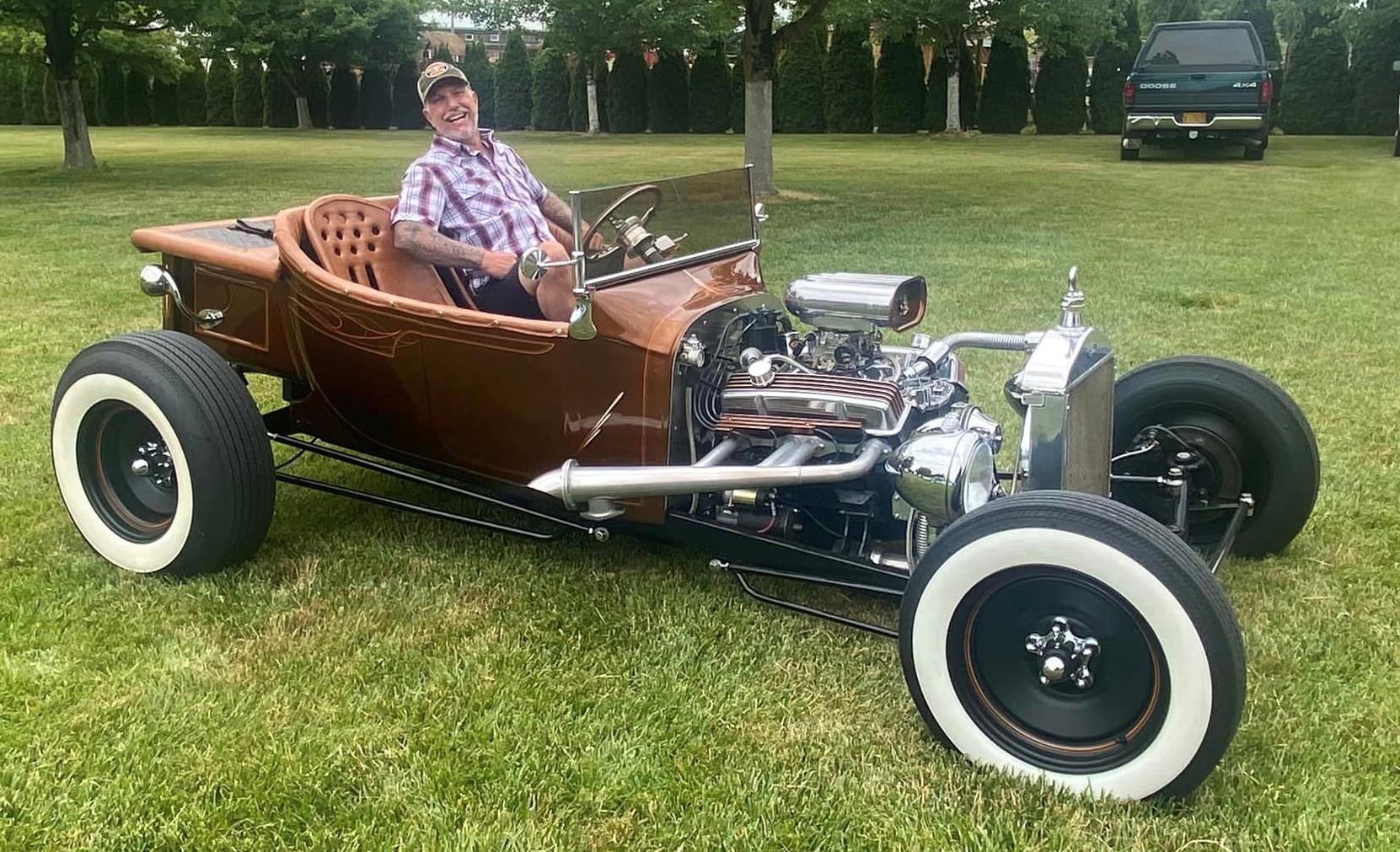 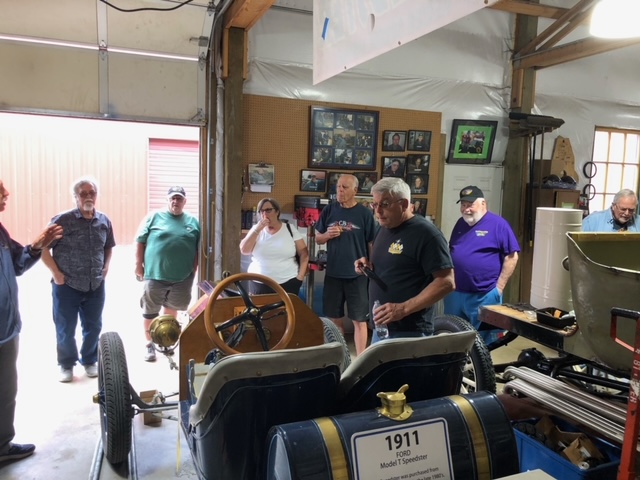 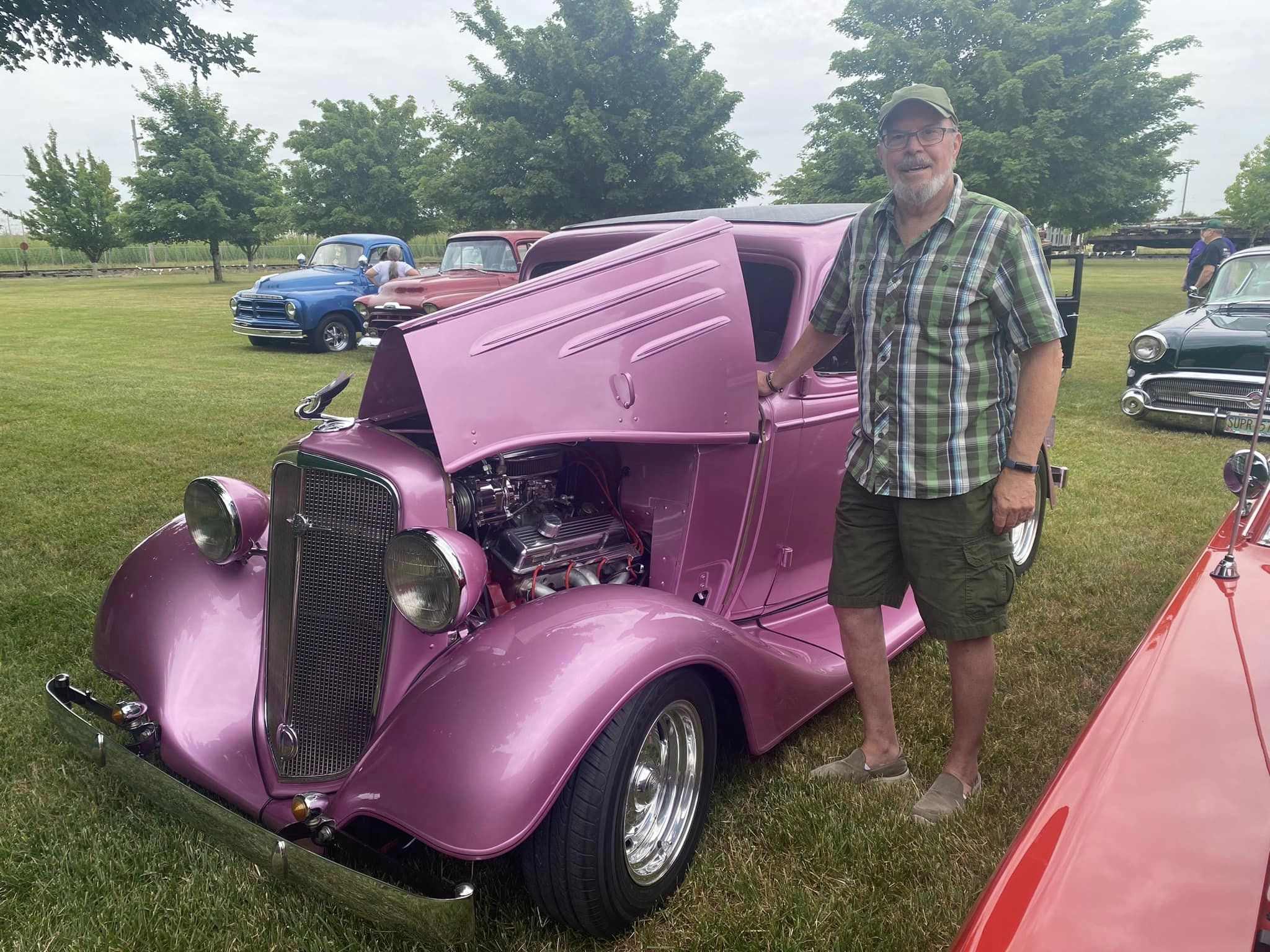 Hope Church Car Show in AlbanyIt was a cool but dry Saturday June 15th  for this annual favorite car show. Held on Saturday this time it was lightly attended yet had an amazing array of cars, trucks, and bikes to check out. WVSR had several members bring their classics out to show too. 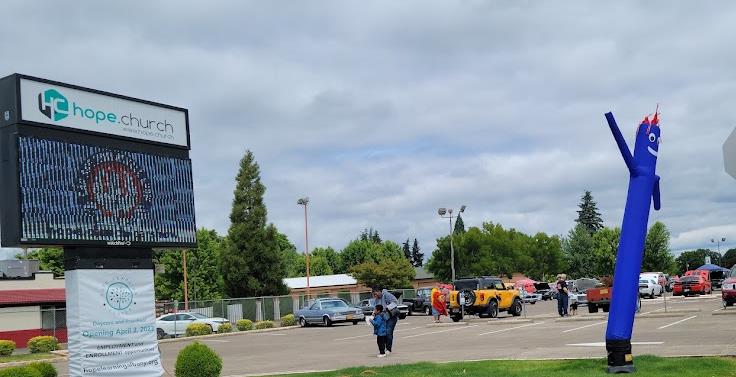 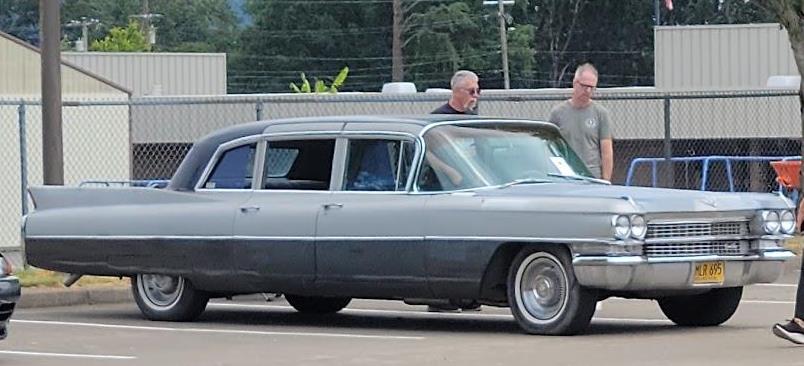 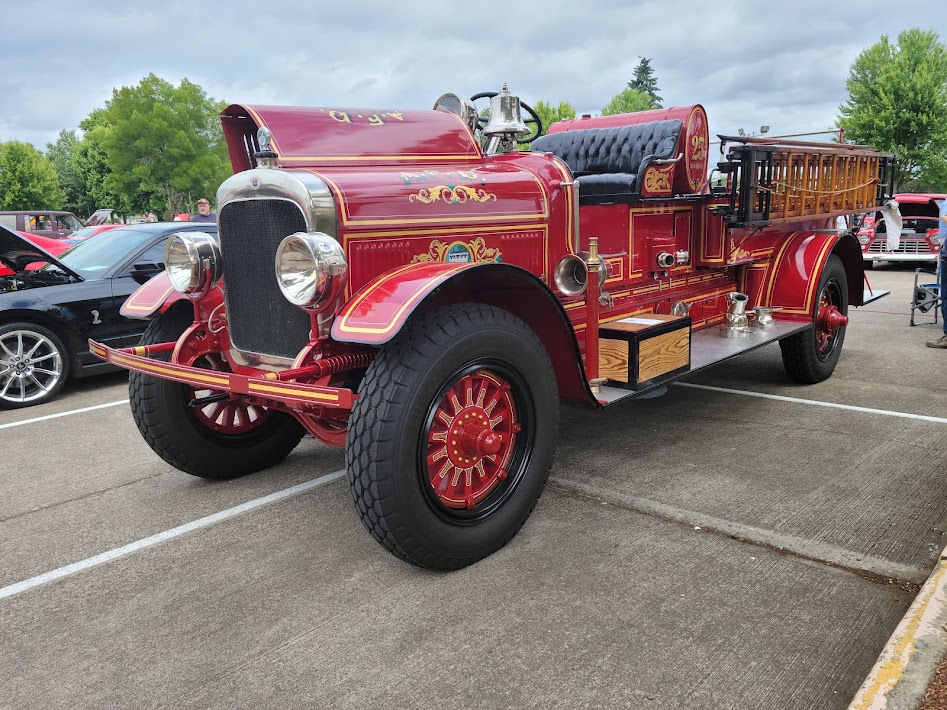 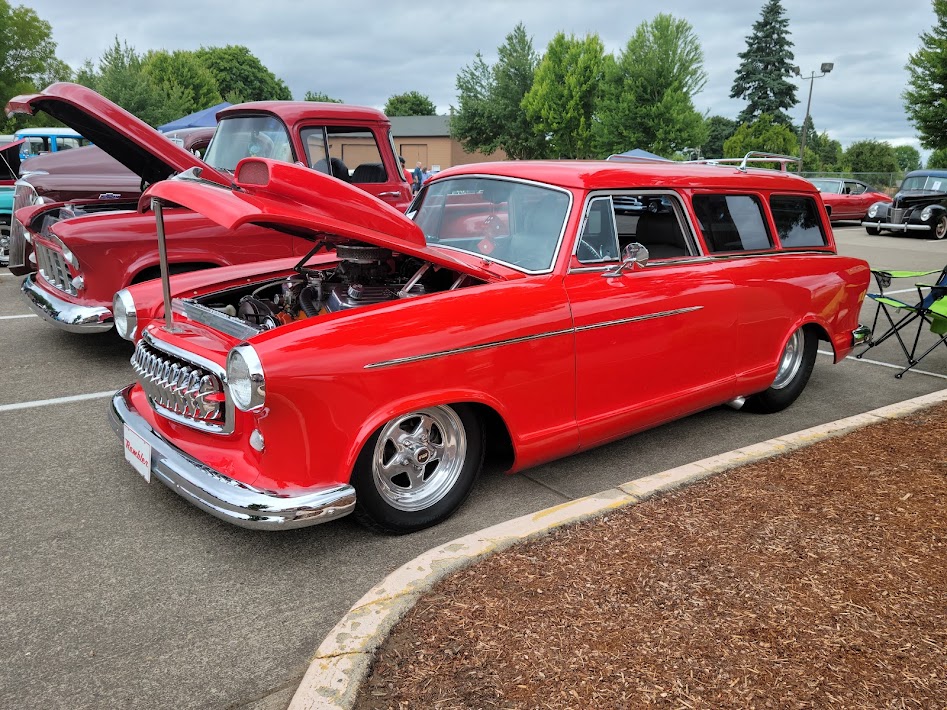 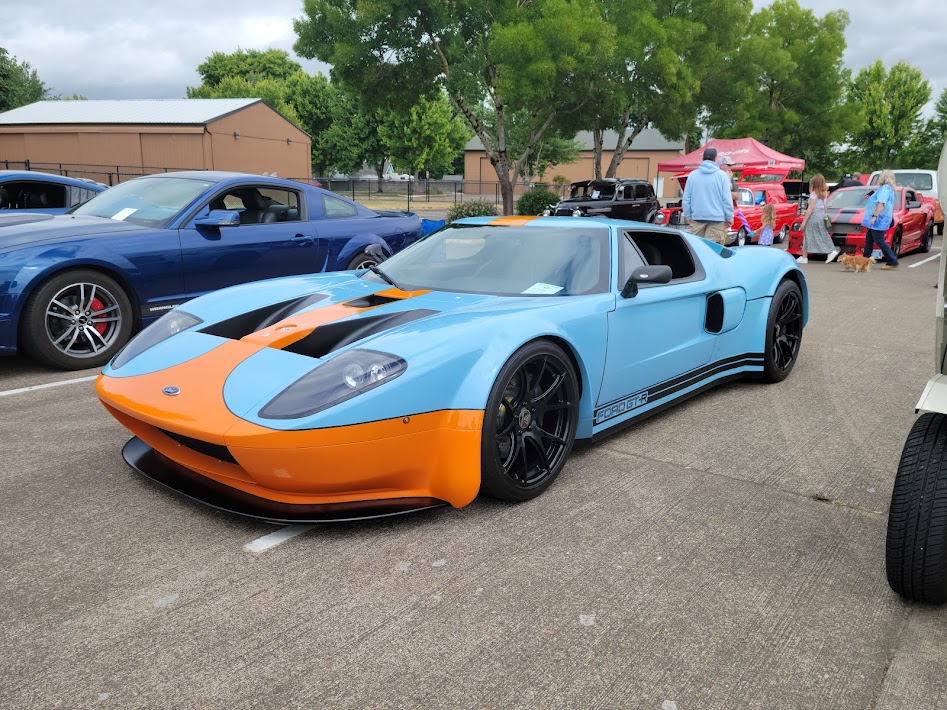 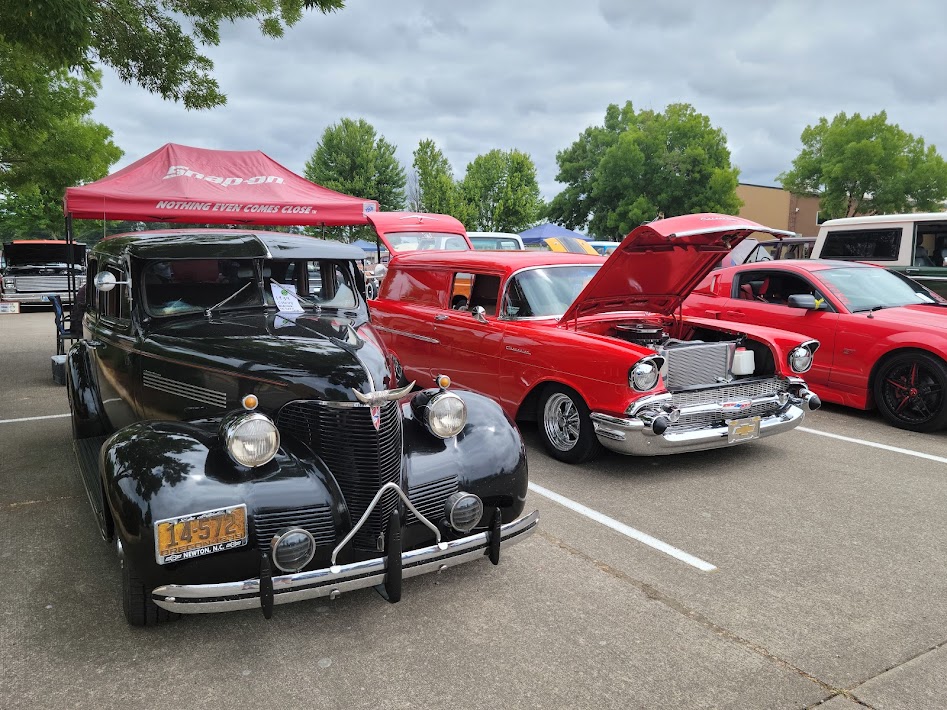 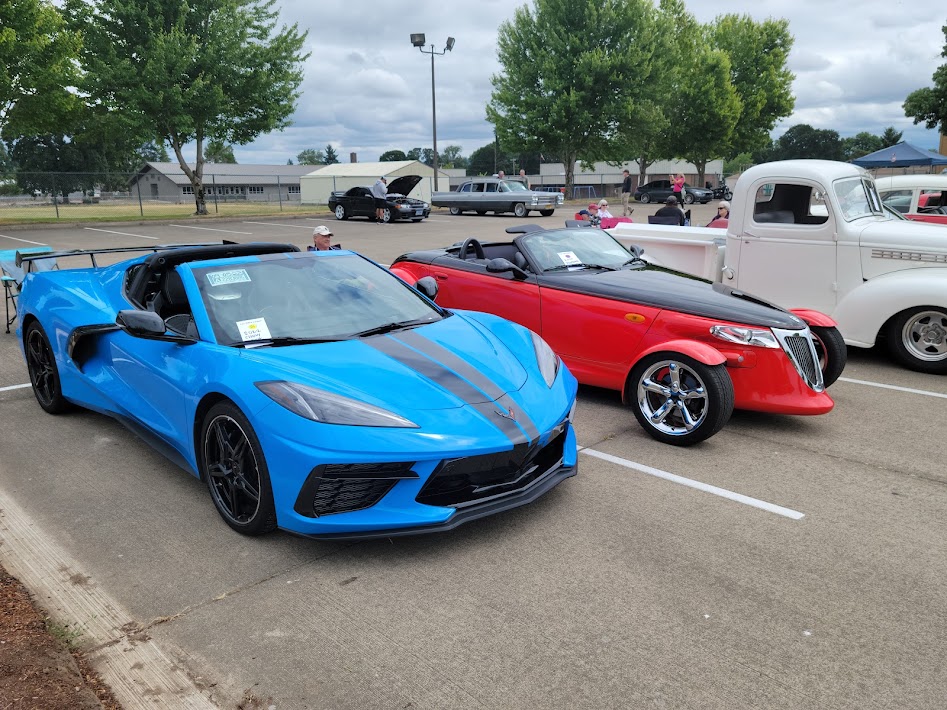 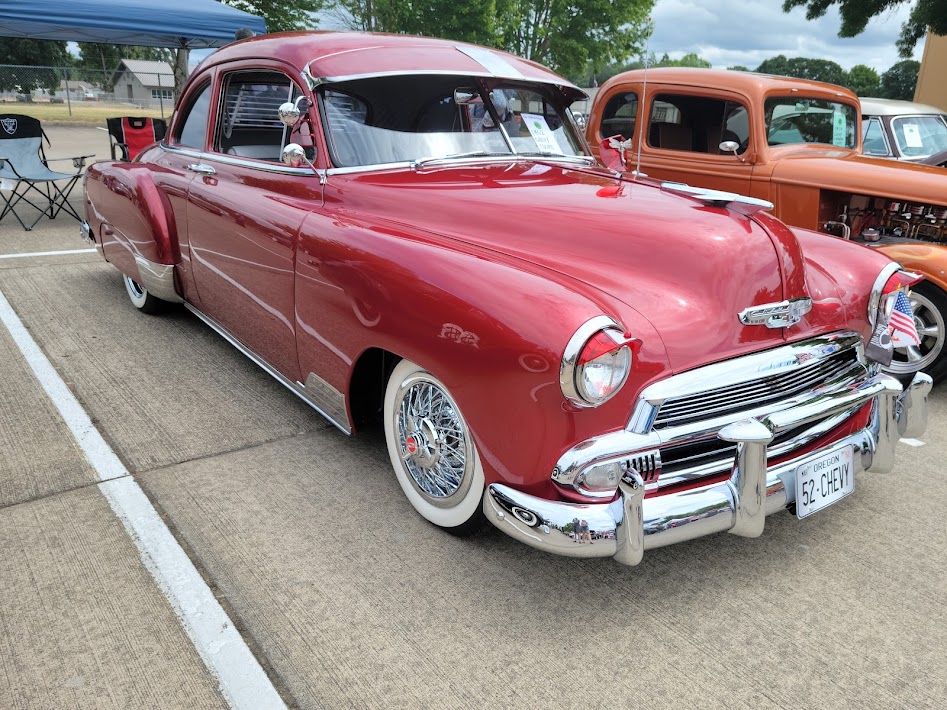 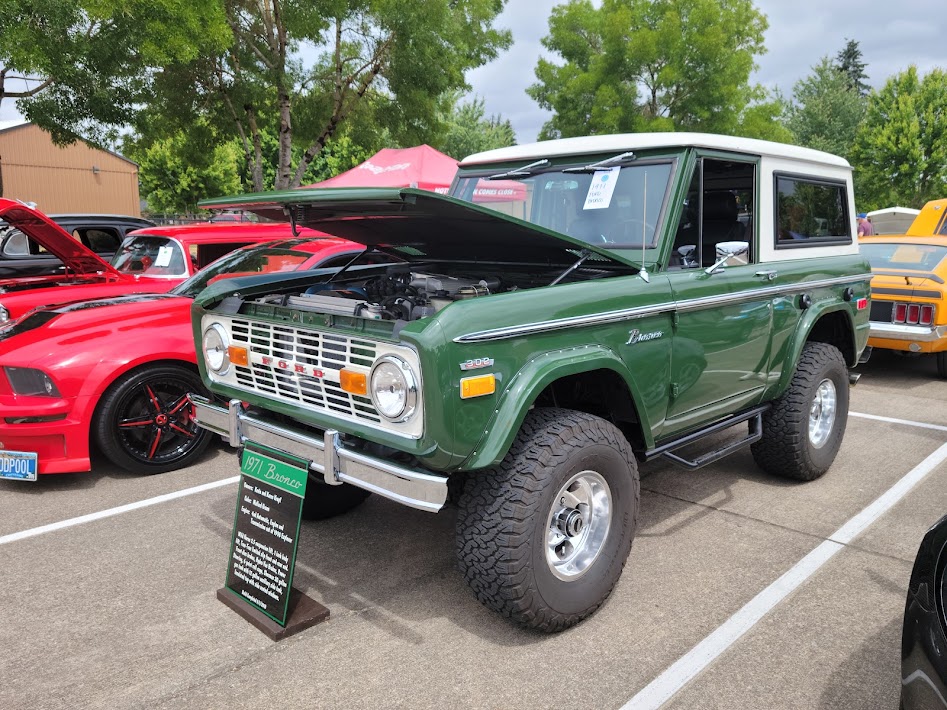 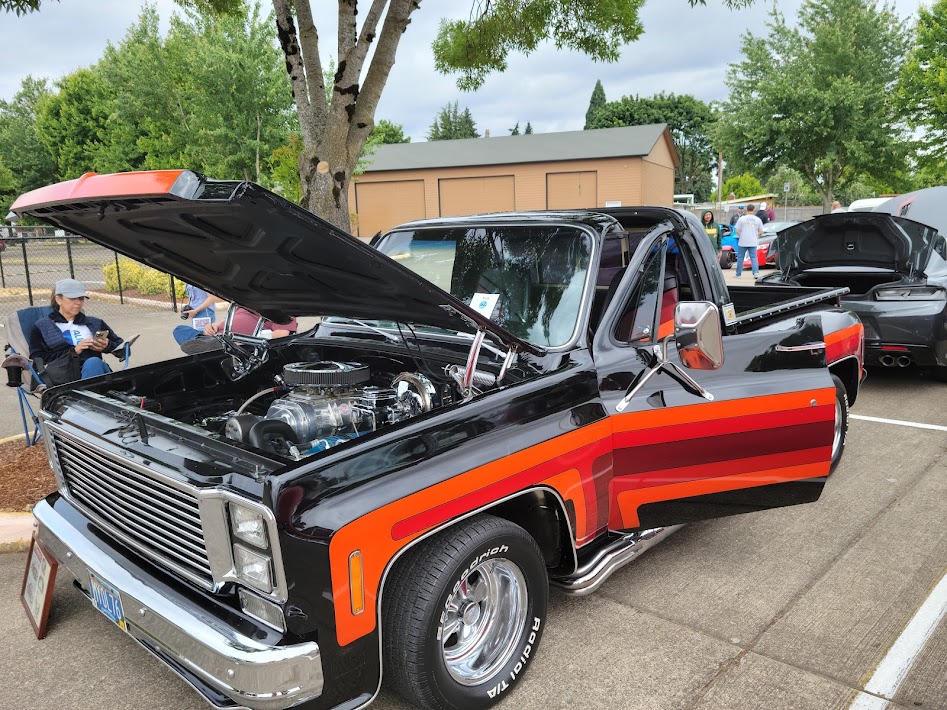 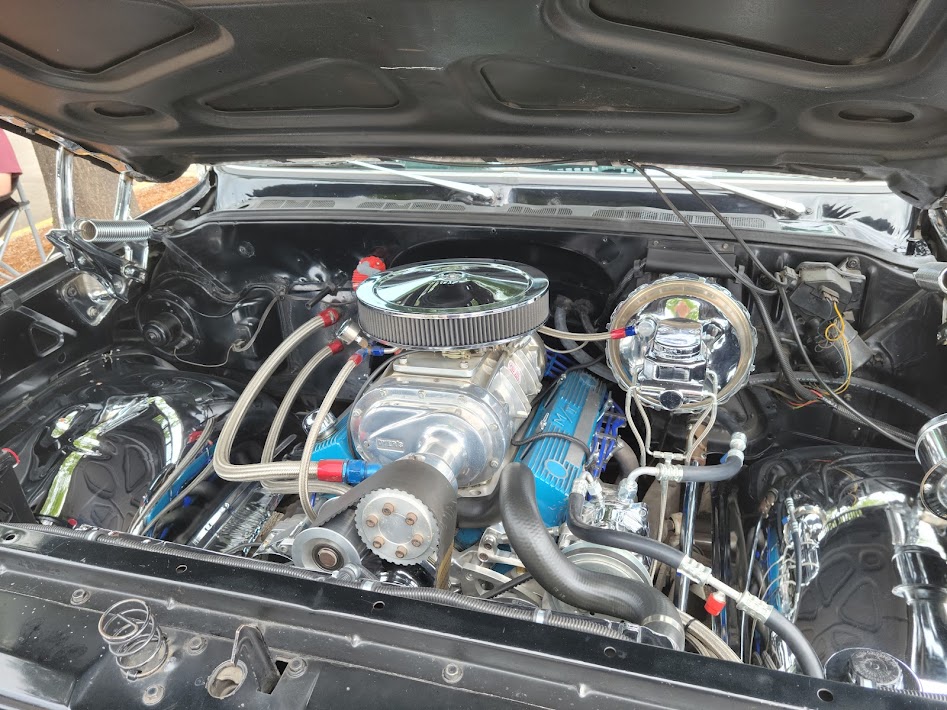 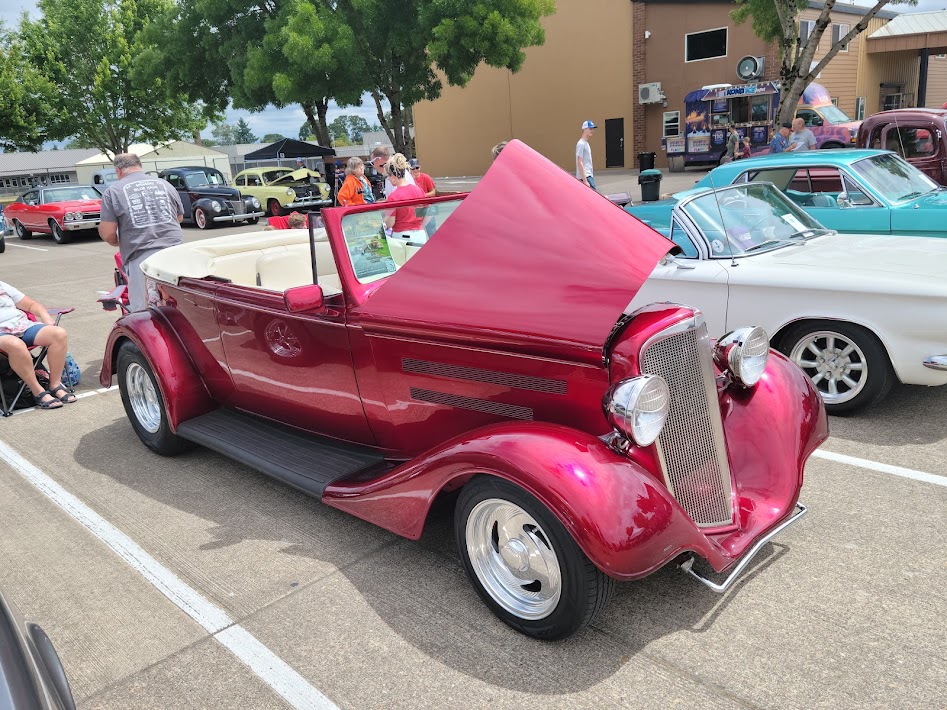 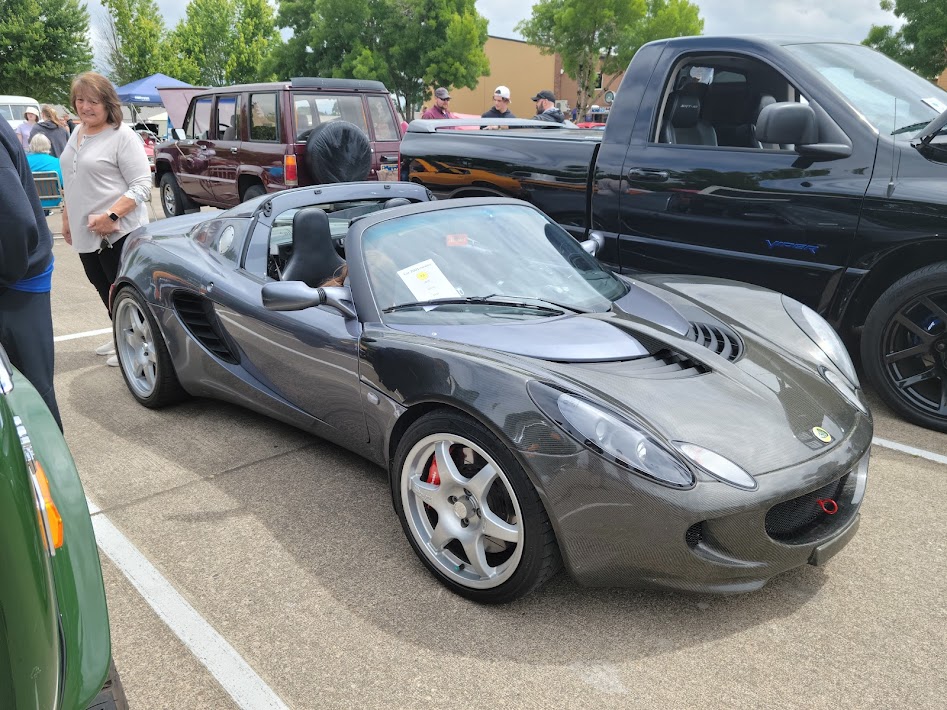 Kruise of KlamathA few photos from the weekend where Russ DJ’d the show. Four 2-hour sponsor mini cruises in one day, the big show downtown the next, and 2 nights of cruising. If you’ve never been to this event, make it a point to go next year. WVSR usually has a decent sized group that caravans down and back and always has a great time.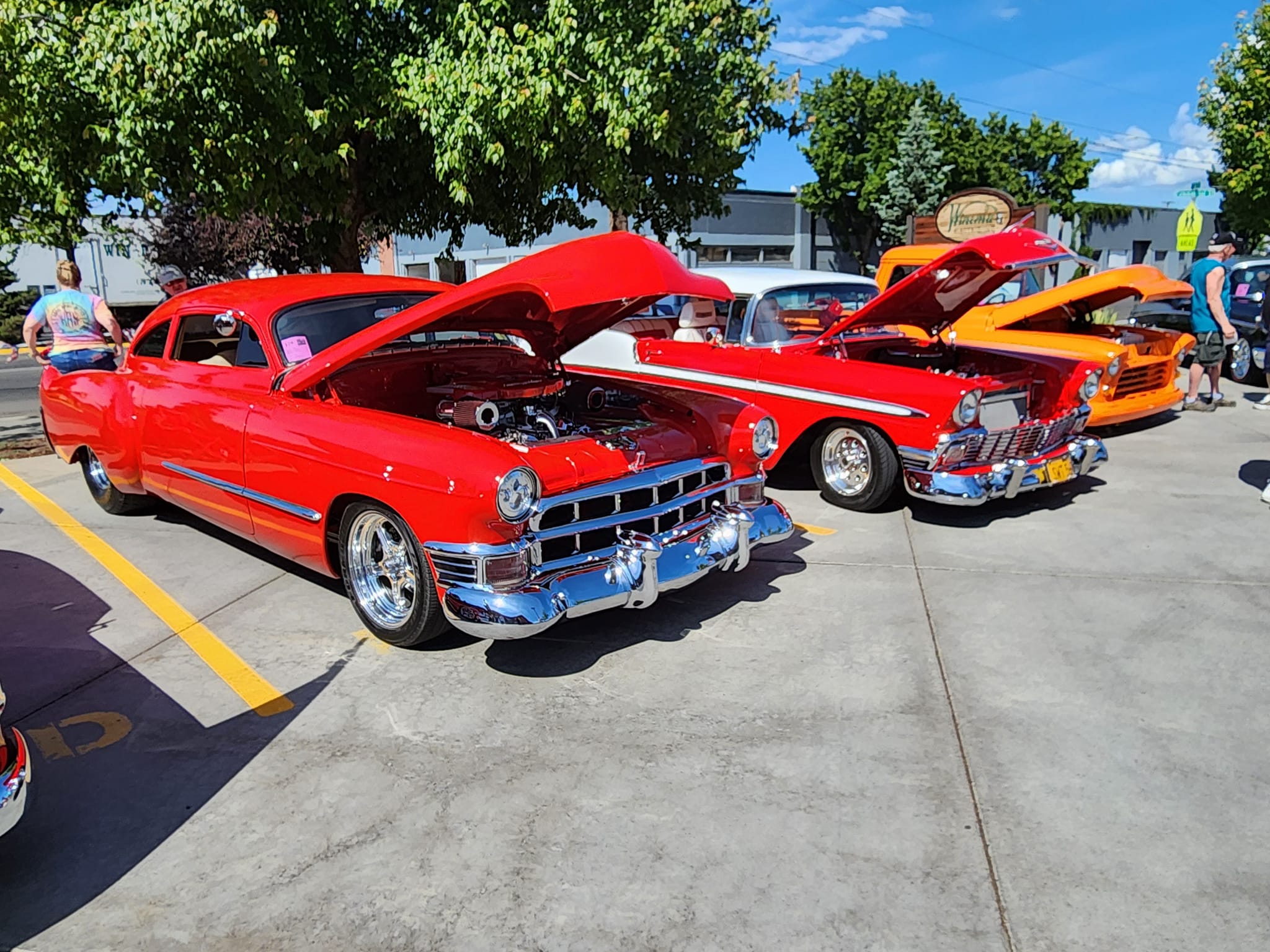 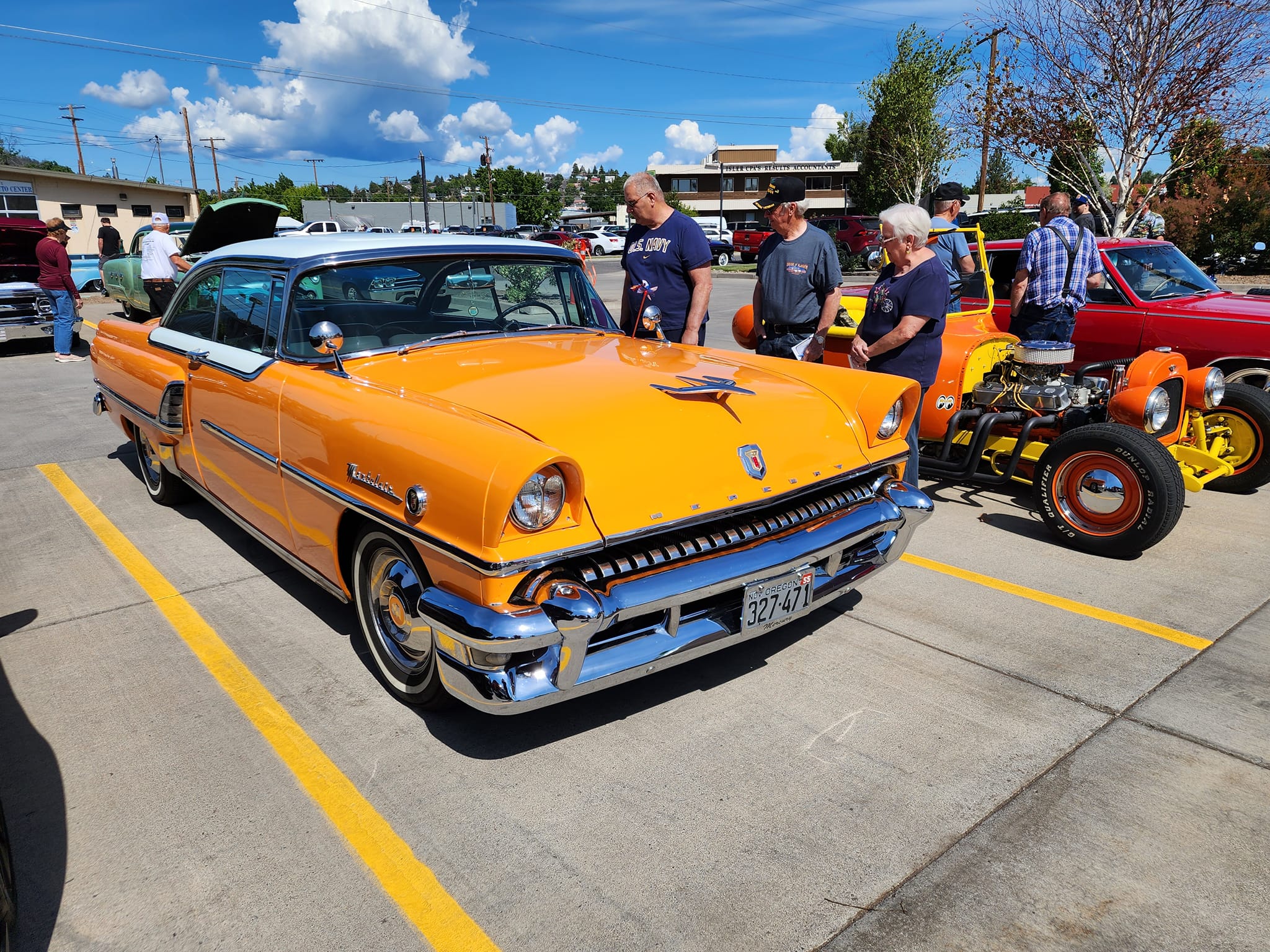 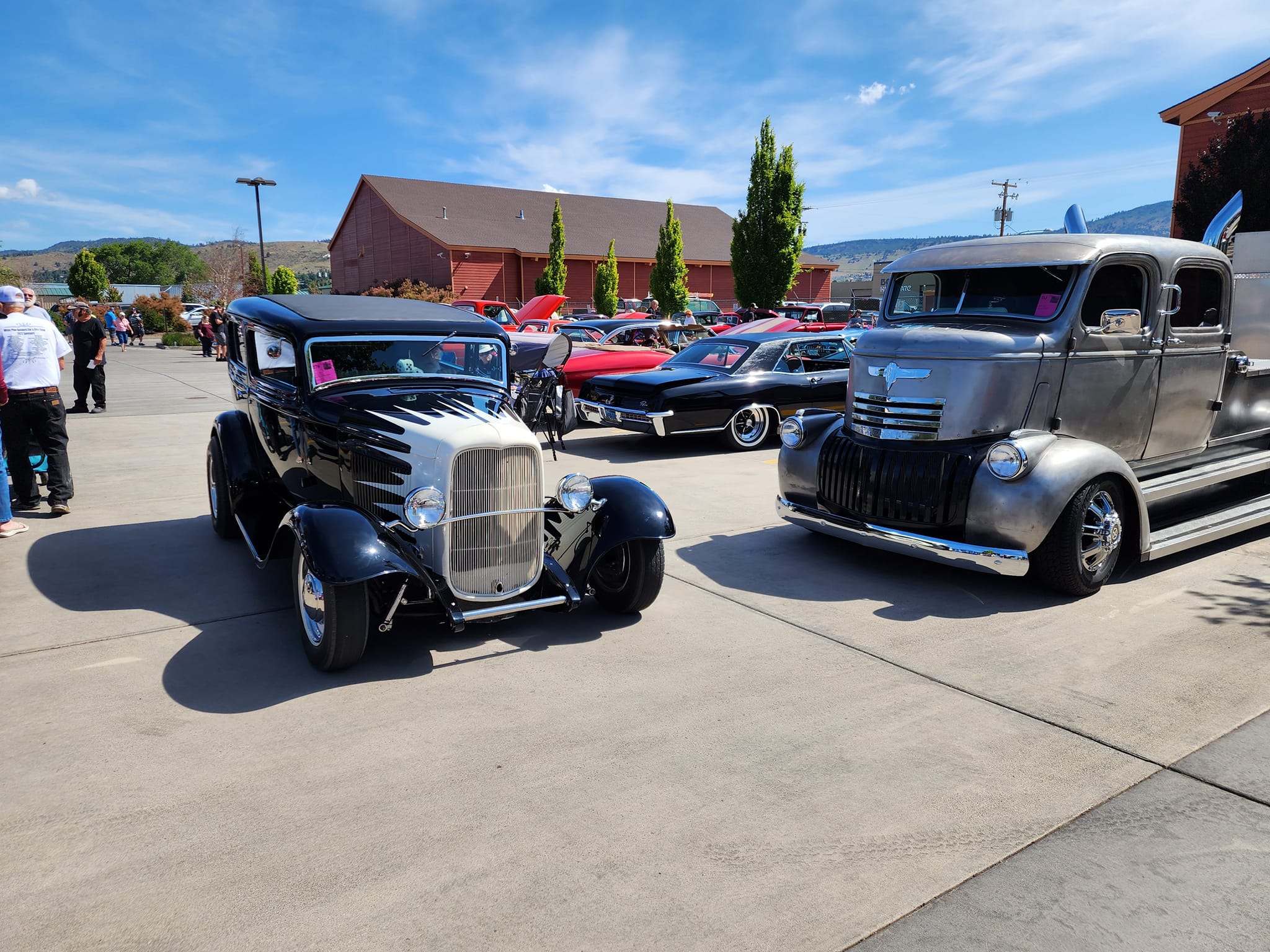 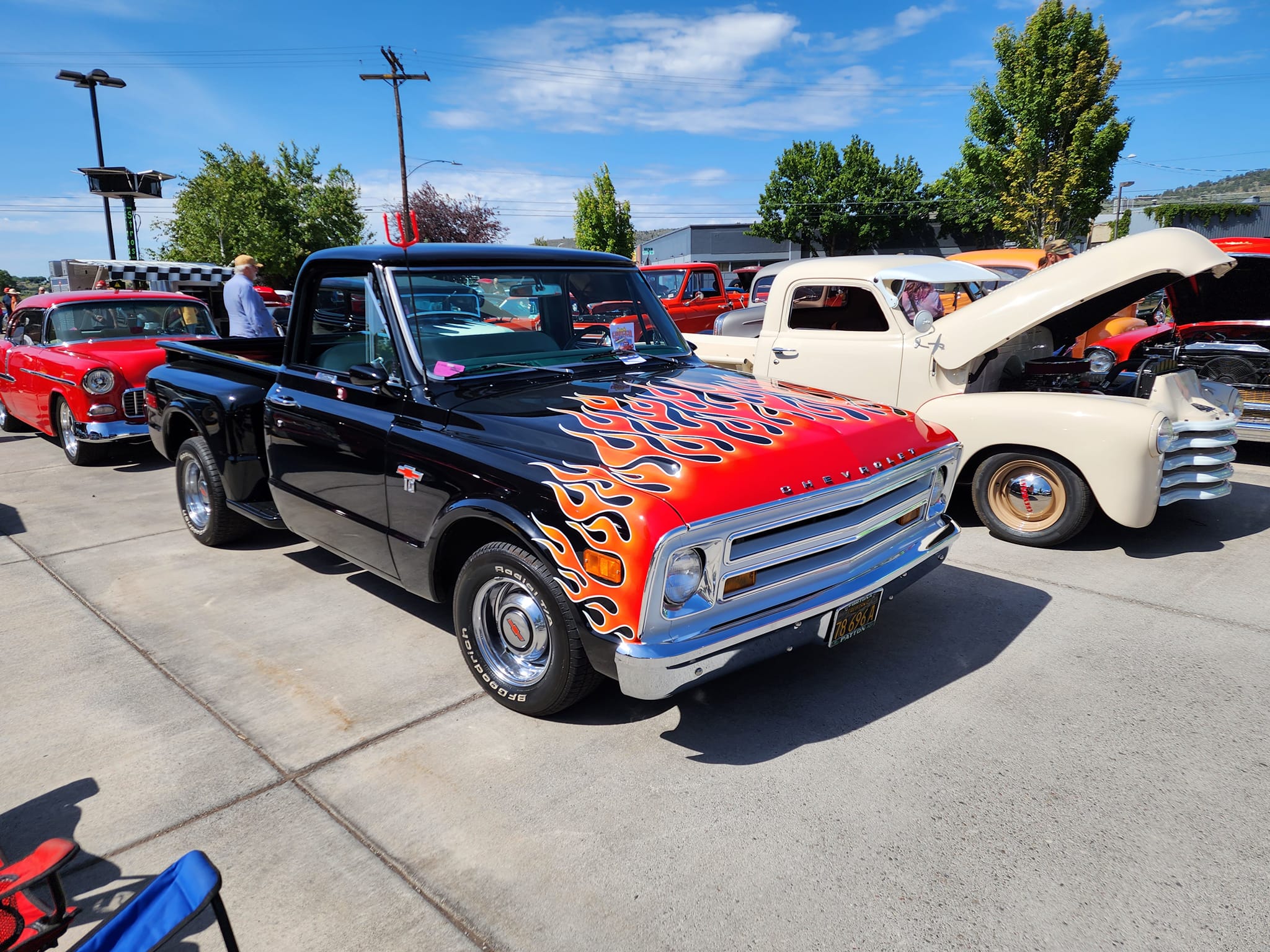 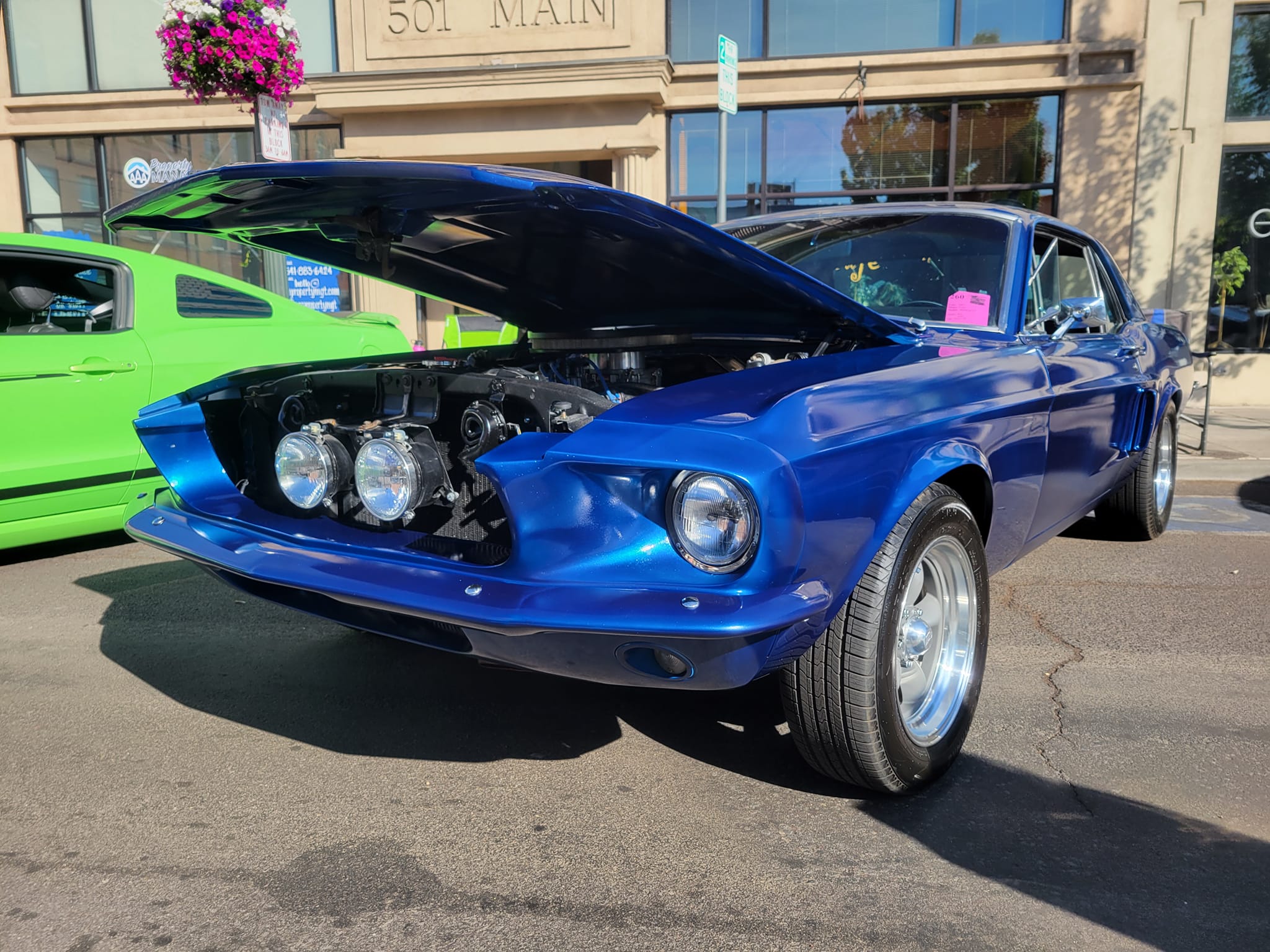 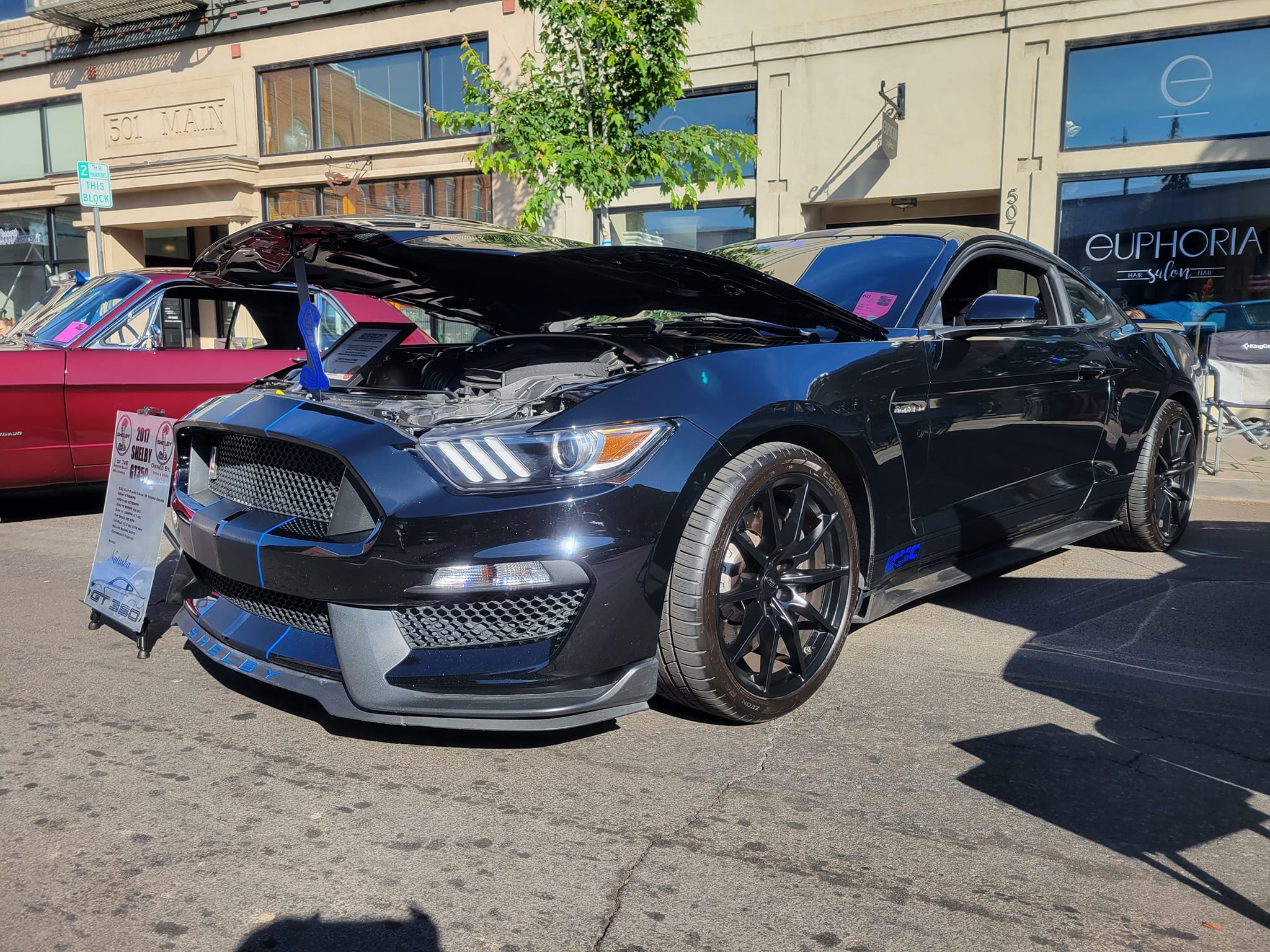 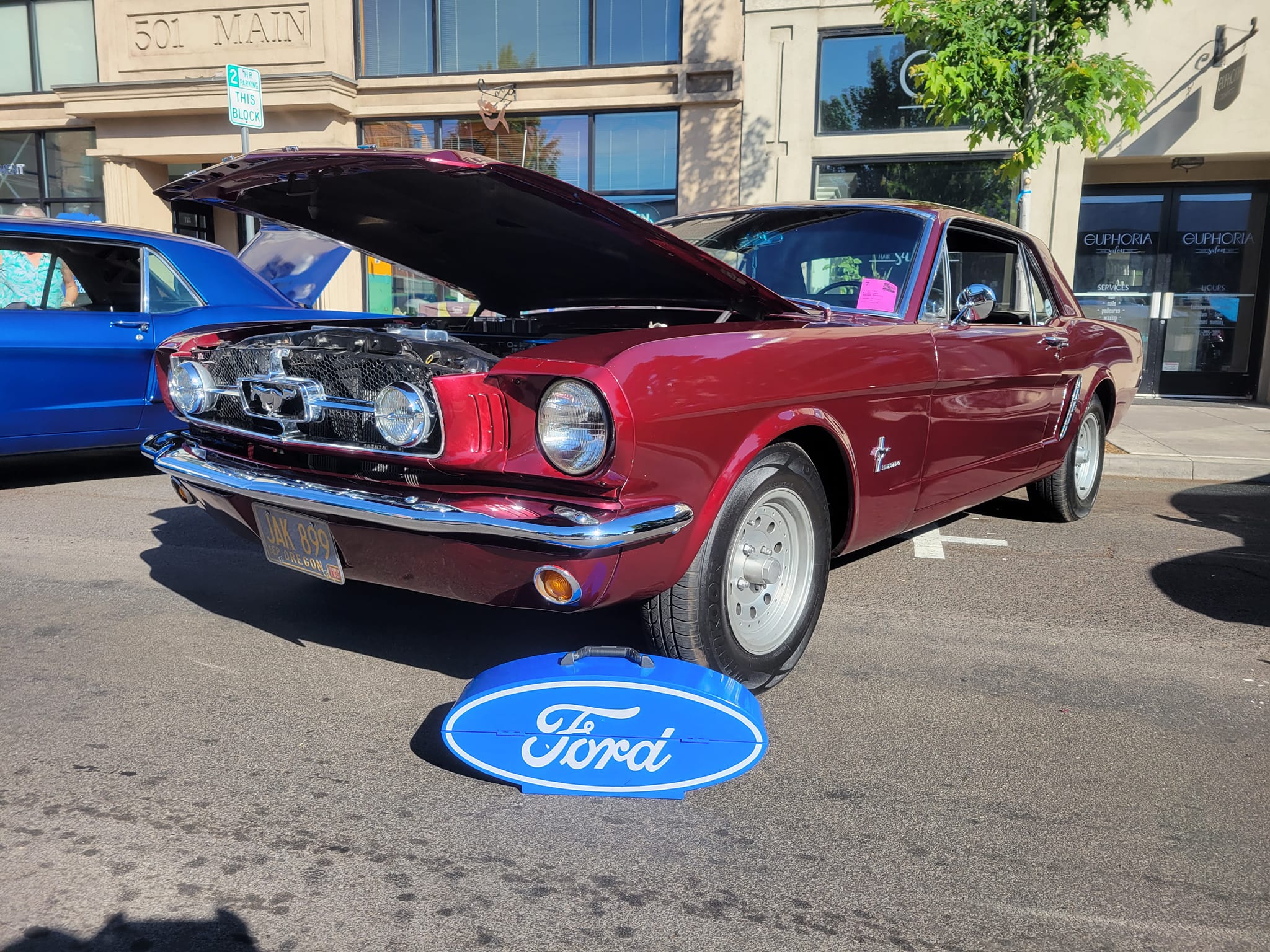 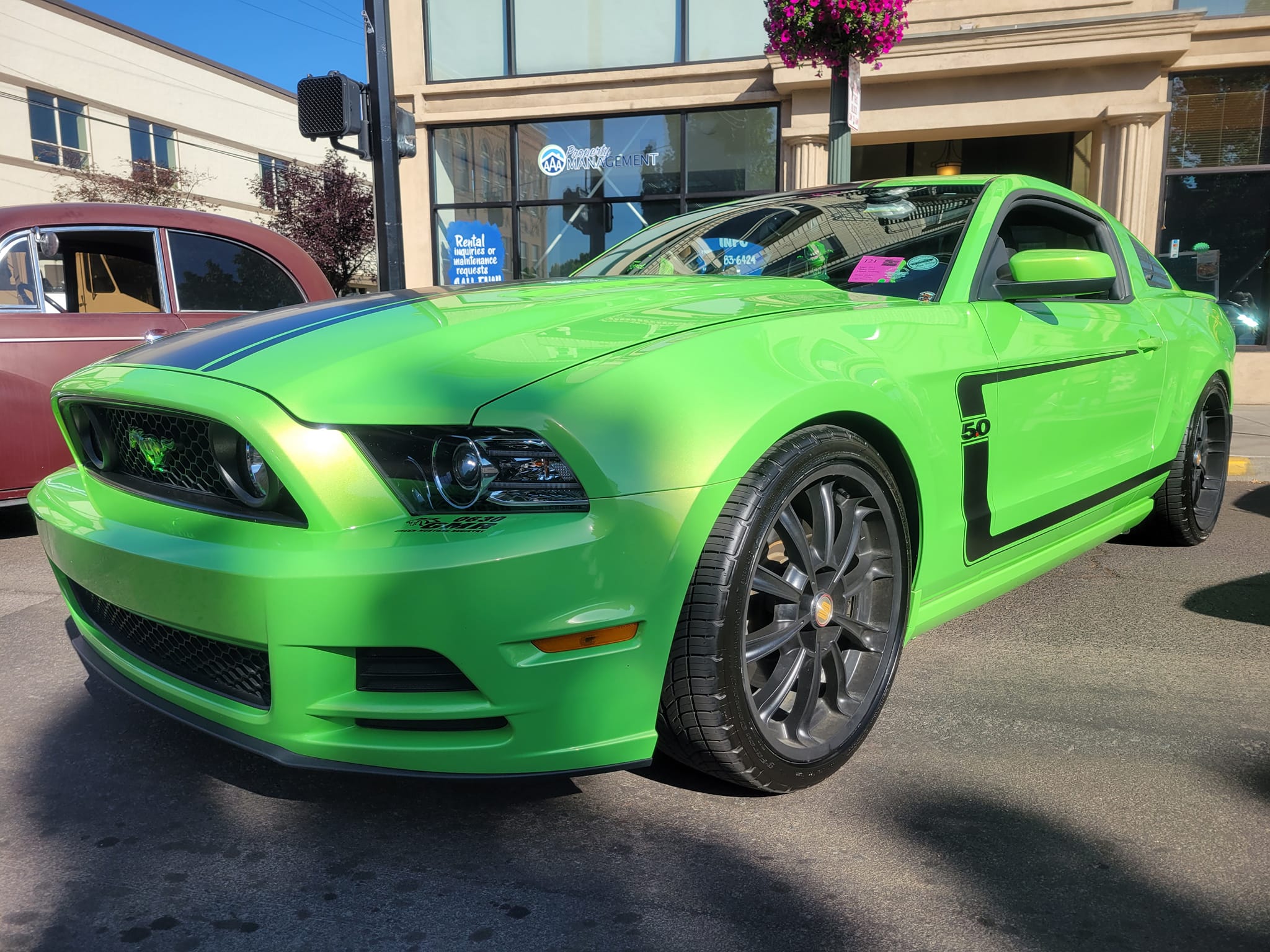 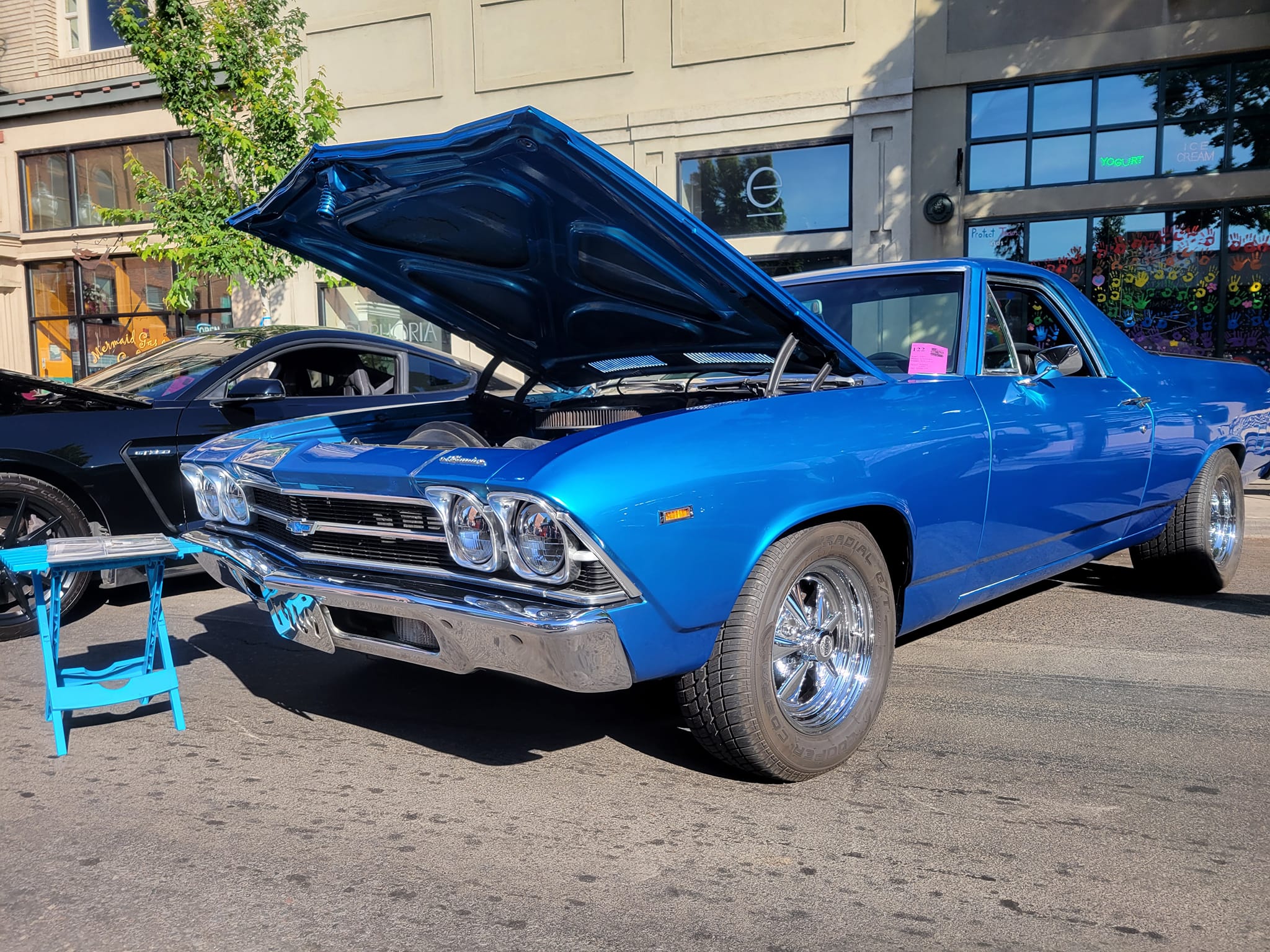 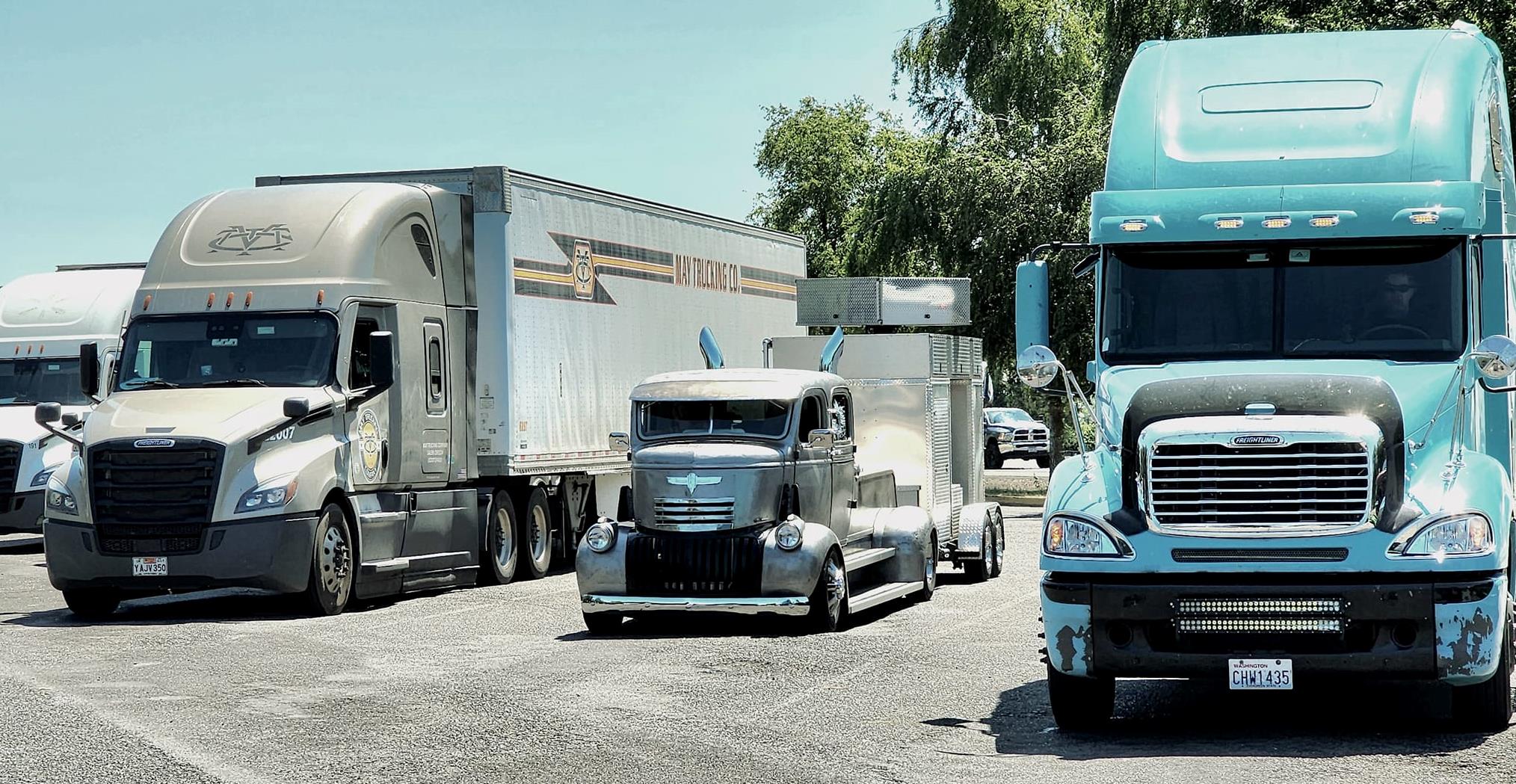 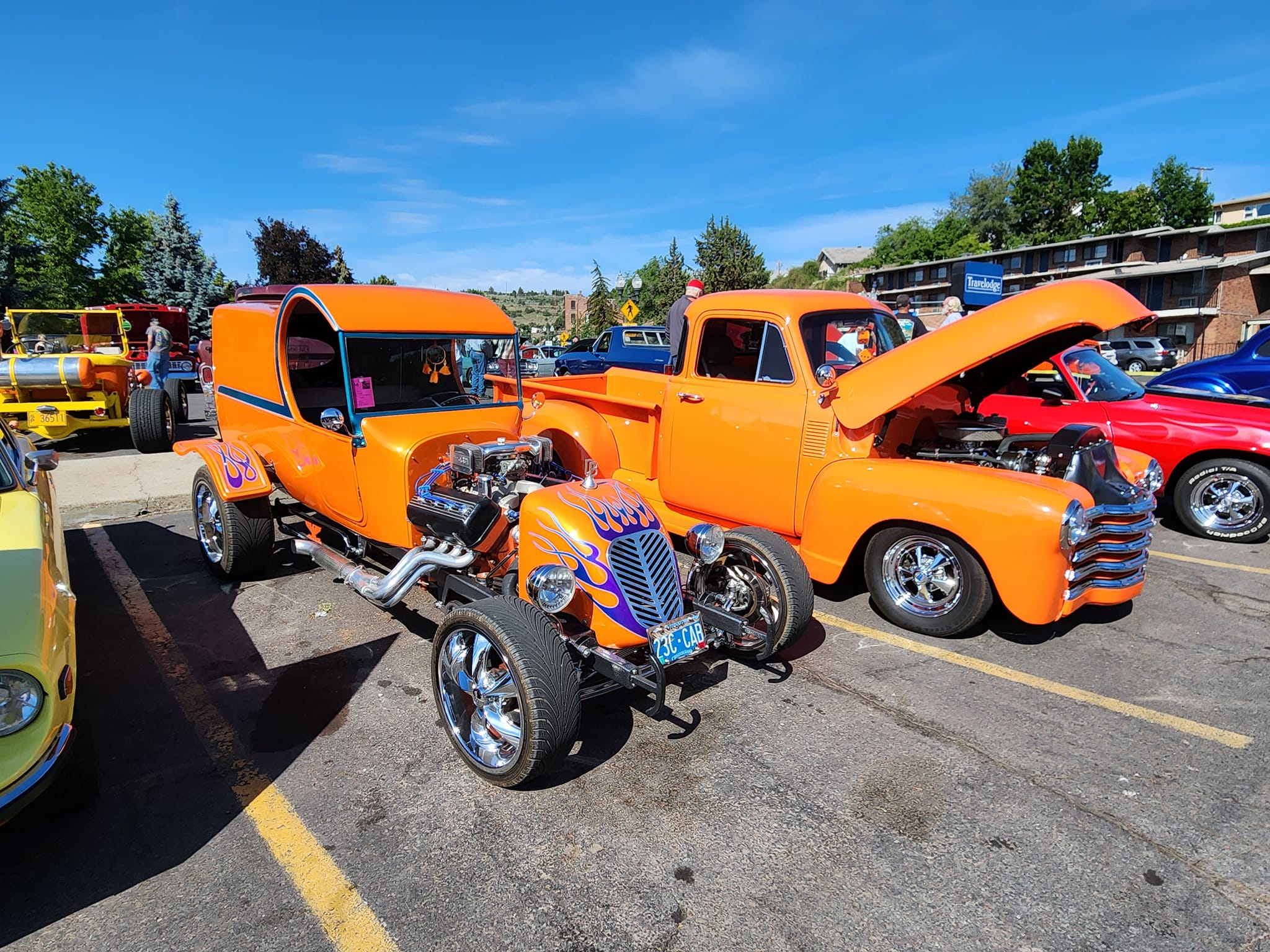 Boone Ridge Car ShowSubmitted by Bob Repine

It was a great first show for the Boone Ridge Senior Living Facilities this past month.  The weather was welcoming for the 80 plus cars that participated in the event.  Good food and great music highlighted the day but seeing the smiles on the residents faces that came out to share old memories about cars in their lives was the best reward for those that joined the show!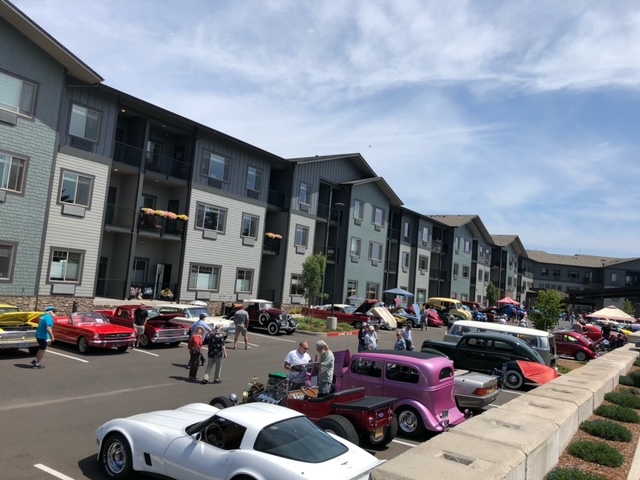 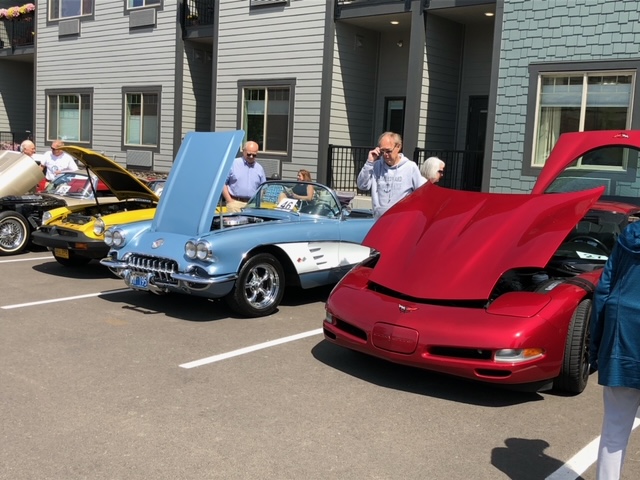 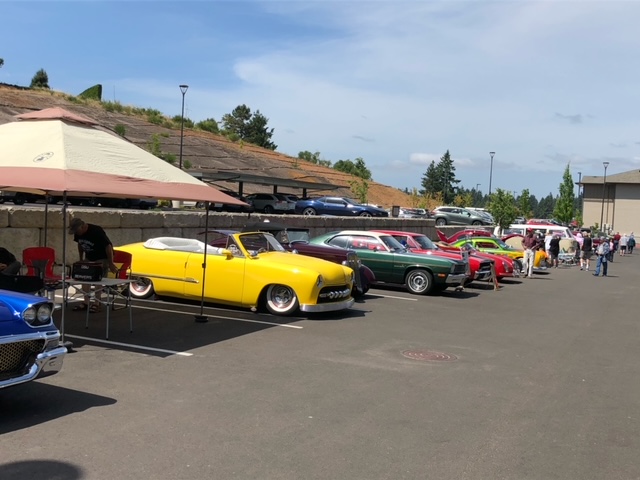 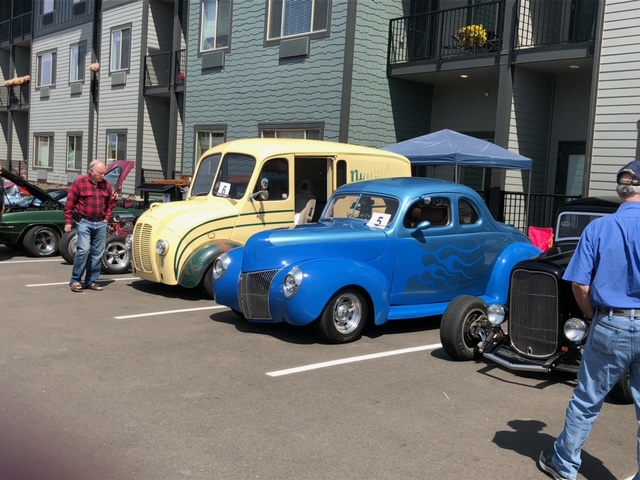 UPCOMING EVENTS:Contact an Officer: General questions sent to wvsrhq@gmail.com will be answered or distributed to an officer who can answer your question.President – Russ Strohmeyer	503-930-8976	stroscars@wvi.comVice President – Tim Brazofsky	971-645-0194	tim.brazofsky@gmail.com Member At Large – Mel Myers	503-881-8885 	Membership – Jim Walz		503-769-7953	jpcswalz@wvi.com	Treasurer – Ron Sowerby		503-881-8318	rsowerby@wvi.comCommunications – Vicki Champ	503-910-5952	vchamp@comcast.net	Newsletter – Garry Pullen		503-507-5333	garryp222@gmail.comSecretary – Michele Coffey	541-990-8256	tiggermichele@gmail.comWebsite/FB- Wendi McNitt		503-949-5032	wendimcnitt@aol.comCruises /Social EventsDave Cartwright 			503-881-1922	davesnerri56chevy@centurylink.comWendi McNitt				503-949-5032	wendimcnitt@aol.comEditors Notes:The goal is to have the newsletter out the Sunday evening prior to the club membership meeting. Please submit any articles or photos to wvsrhq@gmail.com by the Friday prior to that Sunday distribution. Editor reserves the right to edit submissions as needed for length, fit, and content. Thank you – Garry Pullen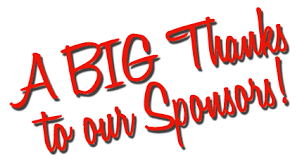 -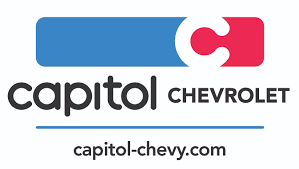 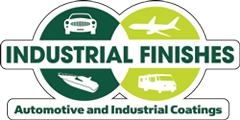 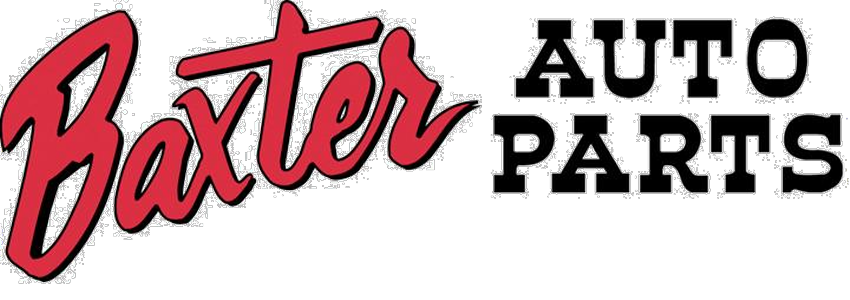 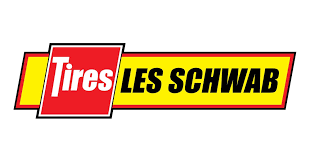 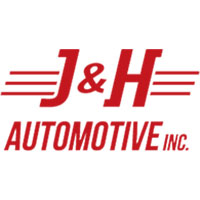 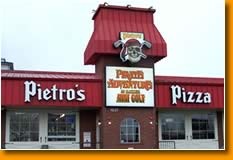 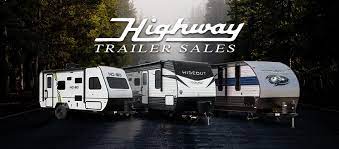 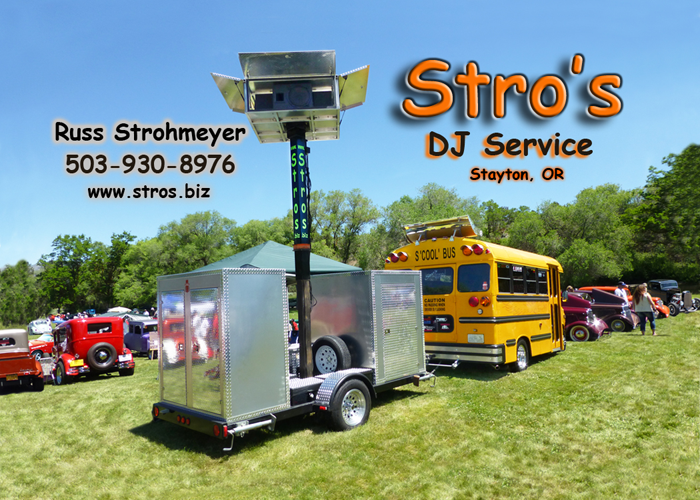 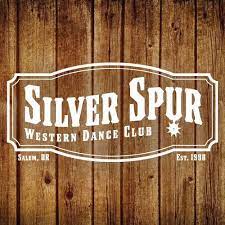 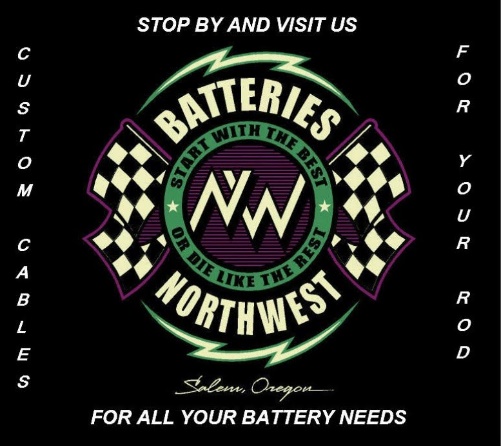 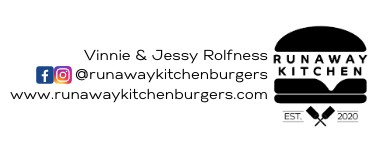 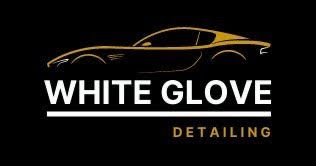 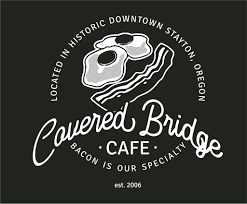 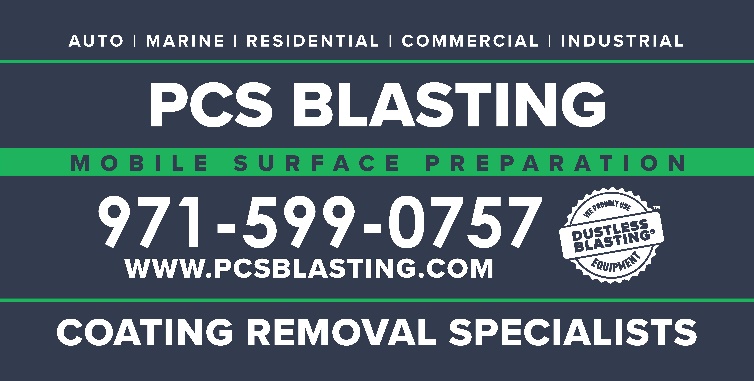 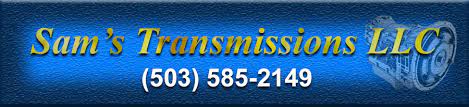 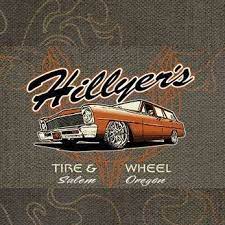 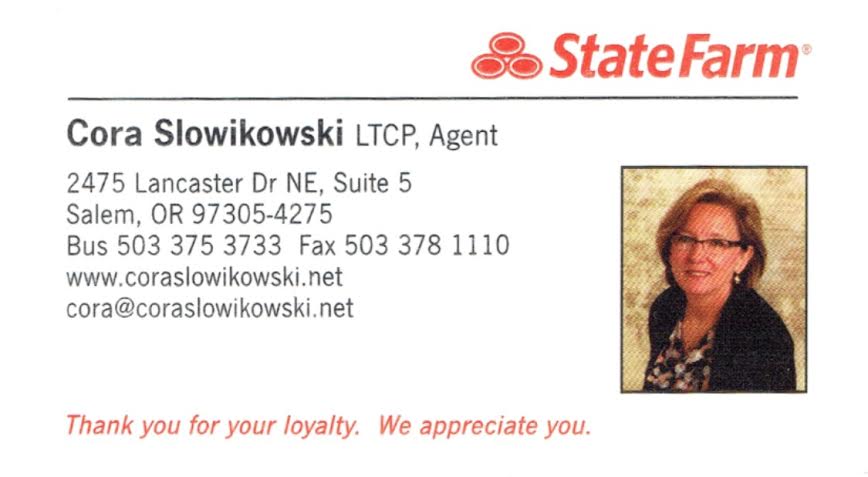 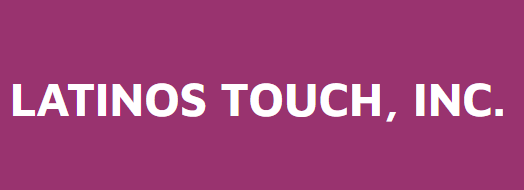 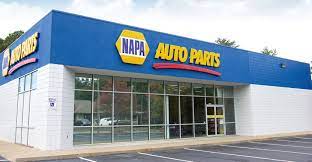 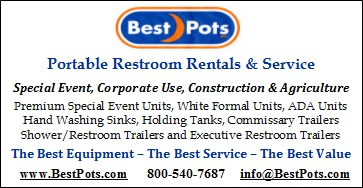 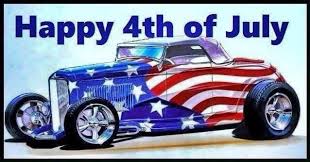 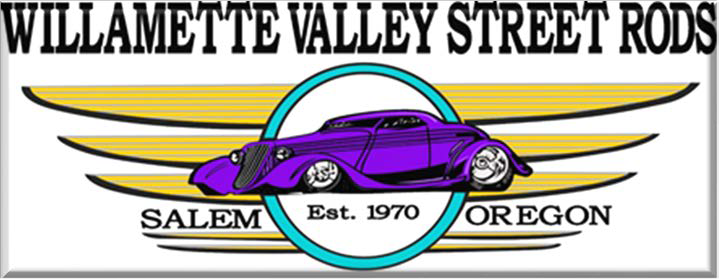 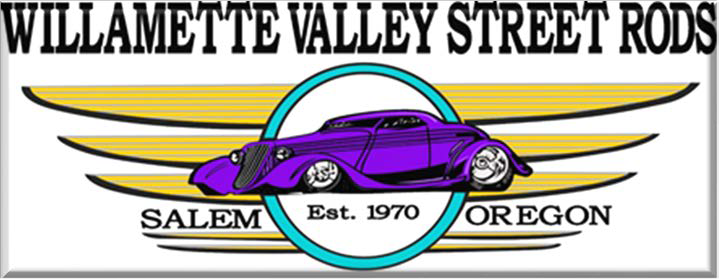 CRUZ’N NEWS – JULY 2023PRESIDENT’S MESSAGEWVSR PresidentRuss Strohmeyer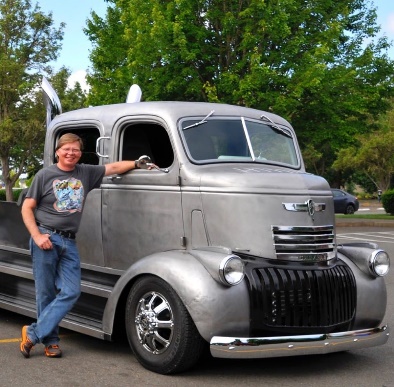 Contact Russ stroscars@wvi.comIt is less than two months before our big show at Riverfront Park, behind the Carousel. The committees have been working hard to make sure everything runs smoothly. We have so many club members that are always so gracious to step up and help on the day of the show, that’s what makes us such as good club – we’ve got the best club members!At the July 5th meeting we’ll be passing around a sign-up sheet for anyone who hasn’t volunteered already. We are going with two-hour shifts for most of the volunteer positions, by doing that it will hopefully give more of our club members the opportunity to work that day. Even if you can’t be at the meeting or if all the volunteer slots are filled on the sign-up sheet there will be plenty of opportunities to help out that day. We need everyone there early to get set up and to stay to help tear down. Don’t forget to bring raffle / silent auction item donations or gift cards / cash to buy items. We only have 2 meetings left before the show and we need to know as soon as possible if we’ll have enough for the show. We really hope not to have to buy items with club funds, it takes away from our charitable giving. Enjoy your 4th of July and we’ll see you at the club meeting on Wednesday the 5th at Pietro’s!Russ Strohmeyer 2023 WVSR President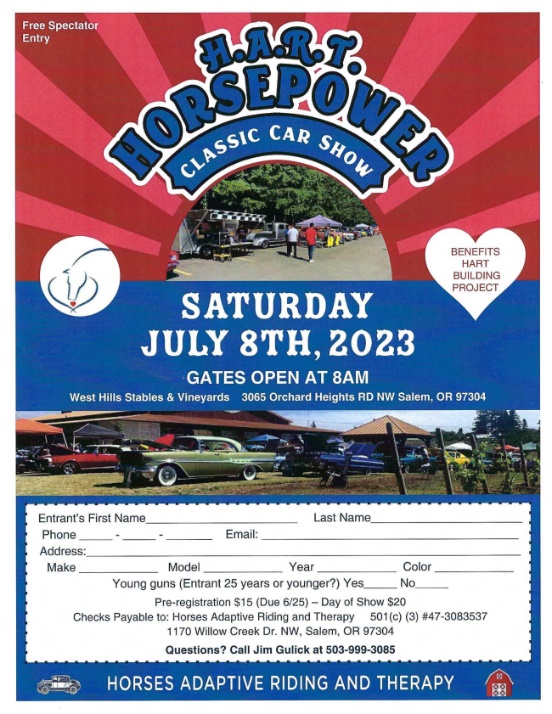 Tim and Stephanie Brazofsky will be leading a caravan to the HART Show on Saturday, July 8, leaving Roth's in﻿West Salem, front parking lot(corner of Glen Creek and Wallace Rd)at 7:10am sharp!........Any questions reach out to Tim﻿ 971.645.0194(call or text)